ДОПОЛНИТЕЛЬНАЯ ОБЩЕОБРАЗОВАТЕЛЬНАЯ ОБЩЕРАЗВИВАЮЩАЯ ПРОГРАММАПО ЛОГОРИТМИКЕ«ЗДРАВСТВУЙ, МИР!»Направленность: социально-педагогическая Уровень программы: ознакомительный Возраст обучающихся: 3-7 летСрок реализации программы: 3 годаАвторы-разработчики: Кишиневская М. А., учитель-логопед высшей категории; Кузнецова Е.В., музыкальный руководитель высшей категорииТворческая группа по реализации программы: Рябова Л.П., старший воспитатель Кудрявцева Е.Г., учитель-логопед первой категории;Корнева Л.А., воспитатель высшей категории, Спицына О.Г., музыкальный руководитель первой категории,Степанова Т.А., инструктор по физической культуре первой категории,Дякина Н.Я., воспитатель высшей категории,Воробьева Н.М., педагог-психолог.Содержание программыПояснительная запискаНаправленность программы, уровень освоения программыДополнительная общеобразовательная общеразвивающая программаПрограмма по логоритмике «Здравствуй, мир!» имеет социально-педагогическую направленность и соответствует ознакомительному уровню освоения программы.Настоящая программа составлена в соответствии с требованиями следующих нормативных документов:- Федерального закона от 29.12.2012 № 273-ФЗ «Об образовании в Российской Федерации»;- Концепции развития дополнительного образования детей (утв. распоряжением Правительства РФ от 04.09.2014 № 1726-р);- Приказа Министерства образования и науки Российской Федерации от 29.08.2013 № 1008 «Об утверждении порядка организации и осуществления образовательной деятельности по дополнительным общеобразовательным программам»;- Постановления Главного государственного санитарного врача РФ от 15 мая 2013 № 26 «Об утверждении СанПиН 2.4.1.3049-13 «Санитарно-эпидемиологические требования к устройству, содержанию и организации режима работы дошкольных образовательных организаций»;- Письма Минобрнауки РФ от 11.12.2006 № 06-1844 «О примерных требованиях к программам дополнительного образования детей»;- Письма Минобрнауки РФ от 18.11.2015 № 09-3242 «О направлении информации» (Методические рекомендации по проектированию дополнительных общеразвивающих программ (включая разноуровневые программы);- Приказа Департамента образования города Москвы от 17.12.2014 № 922 «О мерах по развитию дополнительного образования детей в 2014–2015 учебном году» (в ред. от 7 августа 2015 года № 1308, от 8 сентября 2015 года № 2074, от 30 августа 2016 г. № 1035).Актуальность программыВ системе дополнительного образования программа по логоритмике «Здравствуй, мир!» ориентирована на развитие речевых и моторных способностей детей в различных областях деятельности (познавательной, коммуникативной, творческой), на передачу духовного и культурного опыта человечества и воспитание творческой гармонично развитой личности.Логоритмика (логопедическая ритмика) предполагает применение различных форм движения, двигательной активности и естественных моторных функций человека в качестве развивающего и/или коррекционного фактора. Логопедическая ритмика – это обобщенное понятие, представляющее собой своеобразный вид двигательной терапии. Даная терапия основывается на взаимосвязи музыки, движения, слова, где организующим началом, порождающим положительные изменения в психо-моторной сфере, выступает ритм (двигательный, музыкальный, речевой) Основными формами работы при этом является собственно ритмика, то есть система физических упражнений, построенная на связи движения с музыкой, и речедвигательная ритмика – система физиологически обусловленных двигательных упражнений, связанных с одновременным проговариванием различных речевых единиц, в выполнении которых участвует общая и мелкая моторика, органы артикуляции, мимическая мускулатура.Основные цели логопедической ритмики – профилактика речевых нарушений, развитие актуальных речевых умений и навыков, а также коррекция имеющихся отклонений в развитии ребенка средствами движения, музыки и слова.Однако, если рассматривать логоритмику в узком смысле, то можно сказать, что основная цель логоритмики – формирование чувства ритма.Ритм – это основа правильного формирования речи и ее восприятия. Умение правильно воспроизводить разнообразные ритмы способствует адекватному воспроизведению ритмического рисунка слов, их слоговой структуры, позволяет планировать и реализовывать фразовую речь, ускоряет развитие разнообразных лингвистических способностей.Средства логоритмики в широком смысле – это музыка, движение и речь, которые представляют собой систему постепенно усложняющихся ритмических, логоритмических и музыкально-речевых упражнений и заданий, лежащих в основе самостоятельной двигательной, музыкальной и речевой деятельности ребенка.Таким образом, сочетание двигательных, речевых и музыкальных аспектов логоритмики позволяют говорить о ней как о синтетическом методе, включающем в себя не только и не столько музыкально-речевые, сколь терапевтические, развивающие и воспитательные задачи.Реалии современной жизни таковы, что вопросами воспитания и образования детей уделяется все больше внимания и в то же время ни для кого не секрет: наши дети становятся все менее образованными и воспитанными в общепринятых смыслах этих слов. Любой педагог, проработавший продолжительное время в образовательном учреждении, подтвердит, что контингент воспитанников за последние годы значительно изменился: дети стали менее усидчивы, менее внимательными, они хуже воспринимают и запоминают материал, преподносимый в традиционной форме.При разработке данной программы авторами учитывали следующие особенности воспитанников дошкольных учреждений:низкий уровень общих показателей здоровья (нарушения осанки, плоскостопие, слабость дыхательной системы, увеличенная масса тела, нарушения зрения и др.);недостаточный уровень физического развития относительно биологического возраста (общая моторная неловкость, задержанное формирование основных навыков и др.);особенности высших психических функций (низкий уровень слухового внимания, трудности установления межанализаторных связей, плохо развитое воображение и др.);специфика речевого развития (формирование речевых навыков с задержкой и в меньшем объеме, неразвитое фонематическое восприятие, низкий уровень понимания предложно-падежных конструкций и др.);эмоционально-личностное своеобразие (трудности установления партнерских отношений внутри группы, недостаточность саморегуляции и самоконтроля, неумение сопереживать и др.).Необходимость и актуальность программы по логоритмике «Здравствуй, мир!» обуславливается не только выше указанными особенностями дошкольников, но и необходимостью интегрированного разностороннего подхода в современных условиях к решению педагогических задач.Так, например, существует психо-физиологический механизм взаимодействия движения и речи на основе уровневой теории организации Н.А. Бернштейна. Теория построена на принципе связи общей моторики и речи, который позволяет развивать необходимые качества движений органов артикуляционного аппарата путем развития аналогичных свойств общей моторики.У современных дошкольников выявляется неравномерность в развитии разных компонентов двигательной сферы, при этом более других отстают в своем развитии мелкая моторика пальцев рук, общая координация движений и артикуляционная моторика. Поэтому использование логоритмических упражнений – «речь через движение» становится необходимым и единственно эффективным методом активизации речи дошкольника.Исследователи выделяют несколько групп нарушений психо-физической организации моторики, свойственные многим детям дошкольного возраста:дети с элементами общего недоразвития речи, где страдают основные моторные навыки и речь как система языка в целом;дети с фонетико-фонематическим недоразвитием, где нарушены динамическая координация движений, повышен тонус мускулатуры, страдает звукопроизносительная сторона речи;дети с фонетическими нарушениями, при котором нарушены тонкие, дифференцированные движения общей моторики и движения органов артикуляционного аппарата.Известно, что логоритмика обладает высоким развивающим и коррекционным потенциалом по отношению к моторным, высшим психическим функциям, в том числе речевой.Доказано (Шашкина Г.Р. 1995; Бабушкина Р.Л., 2011) , что в результате проведения логоритмических занятий с дошкольниками вырабатываются определенные двигательные навыки и совершенствуется процесс развития и коррекции речи. А потенциальные возможности развития речи выявляются при сопряженном развитии речи и моторики.Показано, что у детей в дошкольном возрасте при проведении логоритмических занятий, которые учитывают особенности речи и моторики можно добиться более быстрой и эффективной коррекции произносительной стороны речи, а также развития общей моторики в целом.Чем выше двигательная активность ребенка, тем лучше развита его речь. Взаимосвязь общей и речевой моторики изучена и подтверждена исследованиями многих крупнейших ученых, таких как И.П. Павлов, А.А. Леонтьев, А.Р. Лурия.Когда ребенок овладевает двигательными умениями и навыками, у него развивается координация движений на всех уровнях моторики (крупная, мелкая, артикуляционная). Точное, динамичное выполнение движений для ног, туловища, рук, головы подготавливает и совершенствует движения артикуляционных органов: губ, языка, нижней челюсти и т.д.Исследования взаимосвязи физических упражнений с овладением устной речью относятся еще к началу прошлого века (W. Paul, 1908; P. Schumann, 1905). Ученые считали, что в систему физического воспитания необходимо вводить подвижные игры. Они организуют детей, повышают инициативность, непринужденность поведения. Но главное в подвижных играх то, что они способствуют ловкости движений. Эта ловкость должна передаваться и артикуляционному аппарату, поскольку он также является двигательным органом.Таким образом, развитие движений у детей – первый и необходимый шаг к развитию речи.Полученные в процессе занятий логоритмикой общие моторные умения у большинства детей достаточно устойчивы и могут быть перенесены на речевую моторику. Вместе с тем, потенциальные возможности формирования и совершенствования моторных навыков по-разному реализуются у разных детей.Большинство дошкольников осваивают предложенный им материал в процессе групповых логоритмических занятий. При этом у каждого ребенка выявляются свои трудности в овладении различными видами движений, в том числе артикуляционными, как правило, они могут быть успешно преодолены благодаря индивидуальному подходу на занятиях.Следует отметить, что в рамках дошкольного образовательного учреждения процесс физического, ритмического, музыкального и речевого воспитания носит характер обособленных занятий, хотя в принципе должен быть интегрированным и непрерывным. Здесь выявляется главное внутреннее противоречие педагогического процесса и развития личности в дошкольном возрасте в условиях учреждения – это несоответствие между активно-деятельной природой дошкольника и социально-педагогическими условиями его жизни в саду.Оно конкретизируется рядом частных противоречий: между естественной потребностью общества в здоровых гармонично развитых детях и реальным отсутствием гармонии в интеллектуальных и физических компонентах развития; между созданием условий для преимущественно интеллектуального роста человека и явно недостаточным вниманием к процессу формирования физического и психического здоровья детей дошкольного возраста; между определяющим значением деятельности в развитии личности и образовательными установками на изолированное словесное воспитание.Применение средств и методов логоритмики в воспитании дошкольников обеспечивает эффективное формирование двигательных качеств и психических процессов у занимающихся, в том числе у детей с речевыми нарушениями. Это обеспечивает ярко выраженную интеграцию двигательной и познавательной деятельности.Напомним слова И.М. Сеченова: «Все бесконечное разнообразие внешних проявлений мозговой деятельности сводится окончательно к одному лишь явлению – мышечному движению».При этом верно и обратное: организованная двигательно-речевая активность стимулирует различные деятельность высших психических функций: ориентировке в пространстве, распознаванию образов, символов, определению фигур посредством родового сходства и видового отличия, к выявлению топологических и комбинаторных свойств предметной среды.В этом случае усвоение дидактической информации и решение воспитательных задач могут осуществляться не на фоне подавления двигательной активности детей, а наоборот, как ее результат. В этом случае средства и методы логоритмики могут быть использованы не только для развития двигательных, речевых и ритмических способностей, но и для совершенствования познавательной и преобразующей деятельности детей.Таким образом, актуальность программы «Здравствуй, мир!» обусловлена необходимостью внедрения всестороннего подхода к решению важнейших проблем дошкольного образования через использование здоровьесберегающих технологий на занятиях.Данная программа ориентирована на активизацию речевой, познавательной, двигательной и творческой деятельности дошкольников. Предполагается, что занятия логоритмикой не только будут способствовать частичной компенсации речевого недоразвития воспитанников, стимулировать развитие высших психических функций, являющихся базой речевой деятельности, расширять кругозор, но и разовьют общую, речевую и мелкую моторику, окажут положительное влияние на становление чувства ритма и творческой активности детей. Отличительные особенности программыВ ходе разработки программы были учтены и проанализированы различные программы дополнительного образования. В наибольшей степени был учтен и обобщен опыт А.И. Бурениной (программа по ритмической пластике для детей «Ритмическая мозаика»), Е.Н. Котышевой (программа музыкально-коррекционных занятий «Мы друг другу рады!»), Фоминой Н.А. (программа ритмической гимнастики сюжетно-ролевой направленности), Баскаковой С.А. (программа ритмической коррекции звуко-слоговых нарушений), а также Кишиневской М.А. и Кузнецовой Е.В. (программа по ритмике для дошкольников «Маленький веер»).Отличительные особенности программы «Здравствуй, мир!» от других программ аналогичной тематики состоят в более широком понимании роли ритмики в развитии речи дошкольника, иных подходах к структуре и содержанию занятий, способах анализа достигнутых результатов, инновационной парадигме музыкально-речевого развития на занятиях логоритмикой и т.д.Особое внимание данная программа уделяет следующим проблемам: здоровьесбережнию, развитию высших психических функций, речевому, ритмическому, коммуникативному и эмоционально-личностному развитию.Посильная коррекция и профилактика самых распространенных нарушений здоровья дошкольников является приоритетной задачей программы.Так, профилактика и коррекция нарушений осанки осуществляется за счет включения в первую часть занятия специальных упражнений, постоянного внимания к осанке воспитанников, разучивания комплексов логоритмических упражнений, где«царственная» постановка головы подразумевается сюжетом и смыслом и др.Профилактика и коррекция нарушений зрения осуществляется во время заключительной части занятия, когда выполняются специальные упражнения для глаз, во время танцевальных этюдов, подвижных игр и партерных упражнений, когда осуществляется слежение за предметом, за рукой, за партнером.Большое внимание в программе «Здравствуй, мир!» уделяется развитию моторики. В основе работы по развитию моторики лежат этапы построения двигательного акта, сформулированные Н.А. Бернштейном:восприятие и оценка ситуации;постановка двигательной задачи, создание образа будущего движения;программирование решения определенной задачи;фактическое выполнение движения, регулирование тонуса и координации движений.На занятиях логоритмикой развивается общая моторика, мелкая (ручная и пальцевая), артикуляционная и мимическая. Эта работа проводится в трех направлениях: развитие статической координации, динамической координации и двигательной памяти.Для развития статической координации движений общей моторики используются игры и упражнения на тренировку опороспособности и равновесия с музыкальным и речевым сопровождением.Развитие динамической координации крупной моторики осуществляется в упражнениях и играх, представляющих собой комплексы специально организованных синтетических движений и физических упражнений прикладного характера со значительным общим воздействием на организм.Для развития двигательной памяти предлагаются упражнения, состоящие из серий последовательно повторяющихся движений с музыкальной и речевой поддержкой.Развитию статической координации мелкой моторики способствуют упражнения, направленные в пассивном, пассивно-активном или активном придании кисти определенной позы. Важной задачей этого раздела является разработка пальцевого праксиса при максимальном использовании доступных движений.Динамическая координация пальцев рук совершенствуется в играх на развитие ловкости, точности, быстроты и ручной умелости.Развитие двигательной памяти мелкой моторики осуществляется на основе отдельных движений, уже отработанных в статических упражнениях.Развитие мимических мышц строится на использовании естественных мимических движений. Сначала тренируются движения отдельных лицевых мышц, затем они объединяются в комплексы, отражающие такие сложные чувства, как радость, огорчение, обиду, ликование и т.д.Для развития артикуляционной моторики на занятиях логоритмикой проводится артикуляционная гимнастика для губ, языка, нижней челюсти.Расширение функциональных возможностей дыхательной системы, профилактика и коррекция увеличенной массы тела происходит во время занятий логоритмикой постоянно. Активные упражнения, танцевальные этюды, проговаривание двигательной композиции или пропевание слов песни вместе с движением тренируют дыхание, делая вдох коротким, а выдох удлиненным. В свою очередь это стимулирует обмен веществ, приводя к оптимальному соотношению количества потребляемой и растрачиваемой энергии.Помимо этого программа включает в себя отдельный раздел по работе с дыханием. Работа по формированию правильного дыхания проводится в определенной последовательности:формирование правильного нижнереберного дыхания по подражанию;дифференциация ротового и носового вдоха и выдоха (тренировка ритма речевого дыхания);развитие таких качеств дыхания, как сила, продолжительность, постепенность и целенаправленность).После освоения упражнений по развитию и коррекции физиологического дыхания осваивается фонационное дыхание, включаются упражнения с музыкальным сопровождением.Большое внимание программа «Здравствуй, мир!» уделяет развитию двигательной ритмичности, координации, речевому и музыкальному чувству ритма. Например, в первой части занятия дети выполняют перестроения, меняя темп, направление и способ движения, руководствуясь инструкциями педагога и характером музыки. Подвижные игры под музыку учат не только слышать изменения в музыкальном произведении, но и координировать свои движения с движениями других участников.Кроме этого в занятия включаются сложно координированные упражнения с различными атрибутами: мячами, обручами, лентами, гимнастическими палками и т.д.Периодическое повторение танцевальных этюдов с усложнением их композиции, увеличением четкости или амплитуды движений, включение разученных движений в игры позволяет расширить «двигательный словарь» и «ритмический словарь» детей.В целом методика формирования чувства ритма базируется на методологической концептуальной основе психофизиологии о ритме как о двигательно-моделирующей способности воспринимать и отражать ритмично протекающие процессы. Поэтому в качестве основного средства развития ритмических представлений на занятиях логоритмикой по программе «Здравствуй, мир!» используется двигательное моделирование, которое представляет собой двигательную подстройку к заданной ритмической структуре. Усвоение ритмических эталонов путем двигательного моделирования способствует формированию у детей целостного восприятия пространства и времени, зрительно-двигательной координации, эмоционально-волевой сферы.Учет синкретического характера ритма, построенного на интерсенсорных связях, позволяет на занятиях логоритмикой формировать речевой ритм, корректировать недостатки речевой сферы дошкольников.В основе системы работы по развитию ритмической способности лежат данные генезиса чувства ритма (Тарасова К.В., 1988), согласно которым усвоение детьми ритмической системы осуществляется в следующей последовательности:воспитание темпаразвитие метрических отношенийусвоение ритмического рисункаПри этом в программе «Здравствуй, мир!» к основным эталонам темпа (скорости следования звуков) относят медленный, умеренный и быстрый темпы; метра – простые двух-, трех- и четырехдольный размеры. Эталоны ритмического рисунка имеют простую или сложную структуру: простые ритмы состоят из равных длительностей, сложные – из неравных ритмических единиц. К сложным ритмам относятся «квадратные» ритмические рисунки с четной суммой длительностей (ритм суммирования, ритм дробления, пунктирный ритм) и «неквадратные» ритмы с нечетной суммой длительностей (ритм качания).Одно из направлений, по которому осуществляется развитие чувства ритма на занятиях логоритмикой, – ориентация на внешний ритм. Поэтому при формировании представлений о различных сторонах ритма дошкольники учатся подчинять свои движения музыке и речи. Выполнение музыкально-ритмических упражнений всегда сопровождается речью. В речевом плане идет постоянное усложнение материала:проговаривание только гласного;проговаривание согласного и гласного;проговаривание одного согласного и нескольких гласных;проговаривание нескольких согласных и нескольких гласных звуков.Усилению ритмической ориентировки в процессе всей работы способствует проговаривание детьми и педагогом текста, отражающего различный характер ритма музыки и движения. Наиболее подготовленным детям предлагаются задания с развернутой опорой на речь.Надо отметить, что занятия логоритмикой вне зависимости от конкретной программы во многом способствуют развитию межанализаторных связей, так как основной принцип ритмики – показать услышанное движением. Тем не менее,«Здравствуй, мир!» уделяет развитию высших психических функций дошкольников особое внимание.Образные танцевальные этюды, танцы-драматизации, творческие работы (свободные танцы, пантомимические этюды), музыкальные игры, игра в оркестре с предварительным рассказом педагога развивают воображение и восприятие детей, учат их сенсорному анализу и синтезу.Данная программа ориентирована на формирование у ребенка комплексных ориентировок при совмещении работы по развитию языковой, двигательной и ритмической способностей. Использование специальных приемов позволяет в процессе занятий формировать разнообразные межанализаторные связи: слухо-двигательные, слухо-зрительные, слухо-тактильные и собственно слуховые.Во всех видах и направлениях работы по развитию двигательной и речевой активности дети учатся слышать изменения силы, тембра, высоты, улавливают нюансы эмоциональной окраски голоса. В этой работе активизируются не только собственно слуховые ощущения, но и зрительные, мышечные, резонаторные и тактильные.Так достигается значительное улучшение проприоцептивной чувствительности во всех отделах речевого и двигательного анализаторов, увеличение эффективности обратной связи, функции контроля, программирования и регулирования подачи голоса и речи в целом.Программа «Здравствуй, мир!» ориентирована на коррекцию и компенсацию речевых нарушений воспитанников. Важнейшей задачей программы «Здравствуй, мир!» является развитие речи (умение связно, грамматически правильно общаться), обучение родному языку, создание необходимых предпосылок для будущего школьного образования.Успешная реализация этой задачи достигается путем планомерной работы в трех направлениях:коррекция звуковой стороны речи во взаимосвязи с развитием фонематического слуха звукового анализа слов;обогащение словарного запаса, формирование логического мышления;формирование навыков грамматического оформления предложений и связной речи.На занятиях логоритмикой по программе «Здравствуй, мир!» осуществляется уточнение звукопроизношения каждого звука, дифференциация их между собой, формирование общих речевых навыков (становление темпа, голоса, дыхания, дикции, интонации), расширение и уточнение словаря, отработка различных грамматических конструкций и алгоритмов (словообразование, словоизменение, предложно-падежные связи).Нормализации эмоционально-личностного развития способствует большое количество коммуникативных игр, рекомендуемых программой «Здравствуй, мир!». Эти игры помогают детям обрести уверенность в себе, улучшают микроклимат внутри группы, нивелируют негативные установки по отношению к некоторым детям: «он противный», «она всегда дерется», «с ним/с ней никто не играет/не танцует/не дружит» и т.д.Немаловажным фактором установления теплых отношений между детьми является контакт глазами во время игр, педагог обращает внимание детей на необходимость видеть своего партнера, его глаза следить взглядом за движениями и лицом. Только сознательное внимание к партнеру поможет ребенку вычленить другого человека из общего контекста ситуации. Впоследствии дети перенесут этот навык в свободную деятельность.Цель программыЦель данной программы соотносится с целью образовательной программы учреждения в части создания условий и организации образовательного процесса. Создание соответствующих условий позволяет воспитать основы базовой культуры личности дошкольников, сохранить и укрепить их природное здоровье, обеспечить развитие воспитанников в основных направлениях согласно возрастным и индивидуальным особенностям, сформировать предпосылки успешной адаптации на новой ступени образования и жизни в целом, обеспечить при необходимости квалифицированной помощью в коррекции речевого развития.Цель программы «Здравствуй, мир!»» – сформировать навык активного речевого восприятия и речевой экспрессии через осознание структурно-ритмических особенностей речевых единиц, воспитать интерес и желание к передаче речевых образов разнообразными двигательно-речевыми, музыкально-речевыми и собственно речевыми средствами.Задачи программыЗадачи программы «Здравствуй, мир!» можно подразделить на обучающие, развивающие и воспитательные.Обучающие задачи:учить воспринимать образность и структуру речевых единиц и передавать их в движениях;учить понимать и единицы высказывания (звук, слог, слово, предложение, текст), формы речи (стихотворная, прозаическая) и простейшие ритмические понятия (высокие/низкие звуки, быстрый/медленный темпы и т.д.);учить двигательно-пространственно-речевому моделированию характеристик речевых единиц (темп, ритм, динамика, форма и др.).Развивающие задачи:развивать ритмичность и речевые способности через воспитание эмоциональной восприимчивости и потребности отображать свои чувства с помощью двигательно-речевой экспрессии;способствовать физическому и психическом развитию (формировать красивую осанку, правильное дыхание, выразительность и пластику движений, развивать память, мышление, воображение, речь);способствовать раскрытию творческого потенциала, предлагая игры и упражнения на импровизацию.Воспитательные задачи:воспитывать интерес и любовь к речи, родному языку, творчеству в самых разнообразных формах;способствовать формированию представлений о себе и других как самостоятельных творческих личностях;воспитывать безусловное уважение к другим людям вне зависимости от их возраста, расовых, национальных и культурных особенностей, способностей и/или ограничений здоровья.Категория обучающихсяВозраст детей, участвующих в реализации данной дополнительной образовательной программы 2-7 лет. Зачисление осуществляется при желании ребенка по заявлению его родителей или иных законных представителей.Срок реализации программыСрок реализации данной образовательной программы — 4 учебных года.Формы реализации программыФорма занятий — групповая с ярко выраженным индивидуальным подходом. Занятия проводятся в одновозрастных группах:2-3 года (1-ый год обучения)3-4 года(2-ой год обучения)4-5 лет (3-ий год обучения)5-7 лет (4-ый год обучения)Численный состав группы до 30 человек.Режим занятийНа всех годах обучения занятия проводятся 2 раза в неделю по 1 часу. Указанное время включает в себя:на первом году обучения 10-15 минут учебного временина втором году обучения 15-20 минут учебного временина третьем году обучения 20-25 минут учебного временина четвертом году обучения 25-30минут учебного времениВсего 72 часа в год с учетом времени на повторение пройденного материала, отчетные мероприятия.Планируемые результаты освоения программыВозможности личностного развития и усвоения материала у всех детей происходит неравномерно, в разных темпах. Однако можно выделить следующие целевые ориентиры усвоения программы.К концу 1-го года обучения дошкольники будут:знать:основной обиходно-бытовой словарь;схему собственного тела;основные параметры ритма;простейшие общеразвивающие, образные и плясовые движения.уметь:выражать свои желания средствами речевой и неречевой экспрессии;строить простую фразу;произносить слова простой слоговой структуры;делать простые обобщения;слышать и различать простейшие музыкальные формы;по показу играть на шумовых инструментах.К концу 2-го года обучения дошкольники будут:знать:основной обиходно-бытовой словарь, включающий нечастотные единицы;основные грамматические конструкции русского языка;наречия, обозначающие пространственные и временные признаки, сравнения и уподобления;частотные словообразовательные модели и словоизменительные модели;звуки русского языка;схему собственного тела;основные параметры ритма;основные общеразвивающие, образные и плясовые движения.уметь:выражать свои желания средствами речевой и неречевой экспрессии;строить простую распространенную фразу;произносить слова несложной слоговой структуры и слова со стечением согласных;дифференцировать звуки русского языка;делать простые обобщения и обобщения второго уровня;ориентироваться в микро- и макропространстве;слышать и различать простейшие музыкальные формы;по показу играть на шумовых инструментах;импровизировать при озвучивании речевого материала;инсценировать простые песни.К концу 3-го года обучения дошкольники будут:знать:обиходно-бытовой словарь, взятый в широком контексте, включающий нечастотные единицы;основные грамматические конструкции русского языка;простые предлоги и союзы;наречия, обозначающие пространственные и временные признаки, причины, цели;частотные и нечастотные словообразовательные и словоизменительные модели;звуки русского языка;схему собственного тела;основные параметры ритма;основные общеразвивающие, образные и плясовые движения.уметь:выражать свои желания средствами речевой и неречевой экспрессии;строить простую распространенную фразу;строить сложную фразу с использованием союзов;произносить слова несложной слоговой структуры и слова со стечением согласных;дифференцировать звуки русского языка;выделять слово из предложения;выражать изменение смысла высказывания изменением интонации иди параметров голоса;делать простые обобщения и обобщения второго уровня;ориентироваться в микро- и макропространстве;слышать и различать простейшие музыкальные формы;по показу играть на шумовых инструментах;импровизировать при озвучивании речевого материала;инсценировать простые песни;прохлопать ритмический рисунок песни или мелодии.К концу 4-го года обучения дошкольники будут:знать:обиходно-бытовой словарь, взятый в широком контексте и отвлеченно, включающий нечастотные единицы;основные грамматические конструкции русского языка;простые и сложные предлоги, союзы;наречия, обозначающие пространственные и временные признаки, причины, цели, образа действия, сравнения и уподобления;частотные и нечастотные словообразовательные, словоизменительные модели;звуки русского языка;схему собственного тела;основные параметры ритма;основные общеразвивающие, образные и плясовые движения.уметь:выражать свои желания средствами речевой и неречевой экспрессии;строить простую распространенную фразу;строить сложную фразу с использованием союзов;произносить слова простой и сложной слоговой структуры, в том числе слова со стечением согласных;дифференцировать гласные звуки, мягкие и твердые звуки, свистящие и шипящие звуки, сонорные звуки;выделять слово из предложения;выделять звук из слова;подбирать слова на заданный звук;выражать изменение смысла высказывания изменением интонации иди параметров голоса;делать простые обобщения и обобщения второго уровня;ориентироваться в микро- и макропространстве;по показу играть на шумовых инструментах;импровизировать при озвучивании речевого материала;инсценировать простые песни;прохлопать ритмический рисунок песни или мелодии;распознавать знакомую мелодию по ритмическому рисунку;воспроизводить несложный ритмический рисунок в заданном темпе.В результате освоения программы «Здравствуй, мир!» дошкольники смогут использовать речь в качестве основного средства познания, коммуникации и выражения своих эмоций, будут понимать важность и необходимость дальнейшего изучения языка на следующей ступени образования, будут проявлять интерес к творчеству (двигательному, речевому, музыкальному), освоят навыки продуктивного взаимодействия ос сверстниками и взрослыми.Способы выявления результативности программыЕдинственной формой выявления результативности работы по программе являются открытые занятия.Формы и режим контроляДля отслеживания динамики освоения данной дополнительной общеобразовательной общеразвивающей программы и анализа результатов образовательной деятельности существует система педагогического мониторинга. Учебная программа рассчитана на обучающихся без специального отбора. Исходный опыт не предусматривается. Мониторинг включает промежуточную и итоговую диагностику.Текущий контроль осуществляется в процессе проведения каждого учебного занятия и направлен на закрепление теоретического материала по изучаемой теме и на формирование практических умений. Оценочным средством при этом является педагогическое наблюдение, педагог устно характеризует результатов - «старался», «стало лучше», и т. д.Промежуточная диагностика проводится один раз в год (декабрь-январь) в форме открытого занятия, чтобы показать динамику развития ребенка.Итоговая диагностика проводится в конце обучения (апрель-май) при предъявлении ребенком (в доступной ему форме) результата обучения, предусмотренного программой.Результаты мониторинга отражаются в таблице (см. Приложение_3).Формы итоговой аттестации определяются конкретными учебными и воспитательными целями. Формы итоговой аттестации – открытое занятие (или другая форма отчетности на выбор педагога: викторина, фестиваль, участие в концерте).Результатом обучения по программе «Здравствуй, мир!» является освоение дополнительной общеобразовательной программы. Оценивание устойчивости проявления тех или иных результатов развития проводится по параметрам согласно возрасту ребенка.Апробация программыПрограмма «Здравствуй, мир!» прошла многолетнюю апробацию. Группы дополнительного образования (кружок «Логоритмика») под руководством авторов успешно функционировали в течение нескольких лет в дошкольных отделениях школ г. Москвы:2012-2014 гг. – ГБОУ Школа №69 имени Б.Ш. Окуджавы (СЗАО);2014-2018 гг. – ГБОУ Школа №1285 (СЗАО);2013-2018 гг. – ГБОУ Школа №830 (СЗАО).Содержание программыУчебно-тематический планУчебно-тематический план 1-ого года обученияРасчет часов учебно-тематического плана представлен на:36 учебных недельодну учебную группу (одного обучающегося)Учебно-тематический план 2-ого года обученияРасчет часов учебно-тематического плана представлен на:36 учебных недельодну учебную группу (одного обучающегося)Учебно-тематический план 3-ого года обученияРасчет часов учебно-тематического плана представлен на:36 учебных недельодну учебную группу (одного обучающегося)Учебно-тематический план 4-ого года обученияРасчет часов учебно-тематического плана представлен на:36 учебных недельодну учебную группу (одного обучающегося)Календарный планТематическое планирование (2-3 года)Тематическое планирование (3-4 года)Тематическое планирование (4-5 лет)Тематическое планирование (5-7 лет)Содержание учебно-тематического планаСодержание учебно-тематического плана (2-3 года)Вводное занятие (1 час) Введение в программу. Знакомство с целями и задачами обучения. Инструктаж по технике безопасности. Правила поведения на занятиях.Развитие моторики, ритмичности и ориентировки в пространстве (17 часов) Теория (1,5 часа)Ходьба, бег, прыжки, ходьба на полупальцах, галоп, медвежий шаг, движение вперед, движение спиной, ритм, хлопки, шлепки, топотушки, щелчки, пальцы, кисть, рука, ладонь, плечо, локоть, быстро, медленно, громко, тихо, плавно, резко, образные движения, рот, язык, губы, зубы, щеки, зеркало, движение стайкой, движение друг за другом, движение по кругу.Практика (15,5 часов)Выполнение упражнений для развития общей моторики и ритмичности: движения по залу, перестроения, упражнения для корпуса и пояса верхних и нижних конечностей, образные движение по заданию педагога (мышки, кошки, цыплята и т.д.), ритмичные движения согласно характеристикам музыкального произведения, танцы с фиксированными движениями.Выполнение упражнений для развития мелкой моторики: создание образных фигур с помощью пальцев, разработка мышц руки и пальцев, специальные упражнения с тренажерами, мячами, шпажками, палочками, колечками и другими атрибутами, пластилином, песком и водой.Выполнение упражнений для развития артикуляционной моторики: силы, точности, амплитуды движений артикуляционных органов и мышц лица.Развитие дыхания (16 часов) Теория (1 час)Вдох, выдох, нос, рот, живот, грудь, сила, продолжительность.Практика (15 часов)Выполнение упражнений на силу выдоха, дифференциацию вдоха и выдоха, формирование брюшного (диафрагмального) дыхания.Развитие речи (21 час) Теория (3 часа)Речь, звук, слово, слух, различение, звуки русского языка, двойной звук (дифтонг), твердость, мягкость, звонкость, глухость, шепот, голос, слов-предмет (существительное), слово-действие (глагол), словарь по лексическим темам.Практика (18 часов)Практическое использование полученных речевых умений и знаний в различных коммуникативных ситуациях на занятиях, активизация собственных высказываний детей, побуждение к речевой активности, знакомство с речевым материалом (стихи, потешки, считалочки, песни, сказки) по лексическим темам, сопряженно-отраженное проговаривание лексико-грамматического материала без требования к запоминанию.Игры и упражнения (17 часов) Теория (1 час)Правила, цель игры, выигрыш, проигрыш, расчет, роль.Практика (16 часов)Закрепление полученных знаний и умений в музыкальных, подвижных и речевых играх различной сюжетной и дидактической направленности.Содержание учебно-тематического плана (3-4 года)Вводное занятие (1 час) Введение в программу. Знакомство с целями и задачами обучения. Инструктаж по технике безопасности. Правила поведения на занятиях.Развитие моторики, ритмичности и ориентировки в пространстве (17 часов) Теория (1,5 часа)Ходьба, бег, прыжки, ходьба на полупальцах, галоп, медвежий шаг, движение вперед, движение спиной, ритм, хлопки, шлепки, топотушки, щелчки, пальцы, кисть, рука, ладонь, плечо, локоть, быстро, медленно, громко, тихо, плавно, резко, образные движения, рот, язык, губы, зубы, щеки, зеркало, движение стайкой, движение друг за другом, движение по кругу, гусиный шаг, движение врассыпную, маршевый шаг, взмахи руки, наклон, полунаклон, присед, полуприсед, лисий шаг.Практика (15,5 часов)Выполнение упражнений для развития общей моторики и ритмичности: движения по залу, перестроения, упражнения для корпуса и пояса верхних и нижних конечностей, образные движение по заданию педагога (мышки, кошки, цыплята и т.д.), ритмичные движения согласно характеристикам музыкального произведения, танцы с фиксированными движениями, этюды, комплексы ОРУ.Выполнение упражнений для развития мелкой моторики: создание образных фигур с помощью пальцев, разработка мышц руки и пальцев, специальные упражнения с тренажерами, мячами, шпажками, палочками, колечками, шнурками и другими атрибутами, строительными блоками, пластилином, песком и водой.Выполнение упражнений для развития артикуляционной моторики: силы, точности, амплитуды движений артикуляционных органов и мышц лица; формирование артикуляционных укладов.Развитие дыхания (16 часов) Теория (2 час)Вдох, выдох, нос, рот, живот, грудь, сила, продолжительность, диафрагма, ноздри, поочередность, дыхательное движение.Практика (14 часов)Выполнение упражнений на силу выдоха, дифференциацию вдоха и выдоха, формирование брюшного (диафрагмального) дыхания, расширение жизненной емкости легких, парадоксальные дыхательные упражнения.Развитие речи (21 час) Теория (4,5 часа)Речь, звук, слово, слух, различение, звуки русского языка, двойной звук (дифтонг), твердость, мягкость, звонкость, глухость, шепот, голос, слов-предмет (существительное), слово-действие (глагол), словарь по лексическим темам, слово-признак (прилагательное), «маленькие слова» (предлоги), предложение, текст.Практика (16,5 часов)Практическое использование полученных речевых умений в различных коммуникативных ситуациях на занятиях, активизация собственных высказываний детей, побуждение к речевой активности, знакомство с речевым материалом (стихи, потешки, считалочки, песни, сказки, зачины к подвижным играм) по лексическим темам, сопряженно-отраженное и отраженное проговаривание лексико-грамматического материала без требования к запоминанию.Игры и упражнения (17 часов) Теория (1,5 час)Правила, цель игры, выигрыш, проигрыш, расчет, роль, ведущий.Практика (15,5 часов)Закрепление полученных знаний и умений в музыкальных, подвижных и речевых играх различной сюжетной и дидактической направленности.Содержание учебно-тематического плана (4-5 лет)Вводное занятие (1 час) Введение в программу. Знакомство с целями и задачами обучения. Инструктаж по технике безопасности. Правила поведения на занятиях.Развитие моторики, ритмичности и ориентировки в пространстве (17 часов) Теория (3 часа)Ходьба, бег, прыжки, ходьба на полупальцах, галоп, медвежий шаг, движение вперед, движение спиной, ритм, хлопки, шлепки, топотушки, щелчки, пальцы, кисть, рука, ладонь, плечо, локоть, быстро, медленно, громко, тихо, плавно, резко, образные движения, рот, язык, губы, зубы, щеки, зеркало, движение стайкой, движение друг за другом, движение по кругу, гусиный шаг, движение врассыпную, маршевый шаг, взмахи руки, наклон, полунаклон, присед, полуприсед, лисий шаг, дифференциация бокового и прямого галопа, шаг с подскоком, скручивание туловища, движение парами по кругу, схождение, расхождение.Практика (14 часов)Выполнение упражнений для развития общей моторики и ритмичности: движения по залу, перестроения, упражнения для корпуса и пояса верхних и нижних конечностей, шеи, образные движение по заданию педагога (мышки, кошки, цыплята и т.д.), ритмичные движения согласно характеристикам музыкального произведения, танцы с фиксированными движениями, этюды, комплексы ОРУ, танцы с творческими заданиями.Выполнение упражнений для развития мелкой моторики: создание образных фигур с помощью пальцев, разработка мышц руки и пальцев, специальные упражнения с тренажерами, мячами, шпажками, палочками, колечками, шнурками и другими атрибутами, строительными блоками, пластилином, песком и водой, пальчиковый театр.Выполнение упражнений для развития артикуляционной моторики: силы, точности, амплитуды движений артикуляционных органов и мышц лица; формирование и дифференцирование артикуляционных укладов.Развитие дыхания (12 часов) Теория (1 час)Вдох, выдох, нос, рот, живот, грудь, сила, продолжительность, диафрагма, ноздри, поочередность, дыхательное движение, воздушная струя, направление струи, точность выдоха.Практика (11 часов)Выполнение упражнений на силу выдоха и вдоха, дифференциацию вдоха и выдоха, формирование брюшного (диафрагмального) дыхания, расширение жизненной емкости легких, парадоксальные дыхательные упражнения.Развитие речи (25 час) Теория (4 часа)Речь, звук, слово, слух, различение, звуки русского языка, двойной звук (дифтонг), твердость, мягкость, звонкость, глухость, шепот, голос, слов-предмет (существительное), слово-действие (глагол), словарь по лексическим темам, слово-признак (прилагательное),«маленькие слова» (предлоги), предложение, текст, монолог, диалог, коммуникация (общение), правила речевой коммуникации, средства эмоциональной выразительности, слово-признак действия (наречие), распространенные предложения, нераспространенные предложения.Практика (21 часов)Практическое использование полученных речевых умений в различных коммуникативных ситуациях на занятиях, активизация собственных высказываний детей, побуждение к речевой активности, знакомство с речевым материалом (стихи, потешки, считалочки, песни, сказки, зачины к подвижным играм) по лексическим темам, сопряженно-отраженное и отраженное проговаривание лексико-грамматического материала без требования к запоминанию, дополняющее проговаривание, участие в речевом оркестре, исполнение несложных сценок, согласно речевым возможностям и психологическим особенностям.Игры и упражнения (17 часов) Теория (3 час)Правила, цель игры, выигрыш, проигрыш, расчет, роль, ведущий, зачин, пролог игры, судья, зритель, голосование.Практика (14 часов)Закрепление полученных знаний и умений в музыкальных, подвижных и речевых играх различной сюжетной и дидактической направленности.Содержание учебно-тематического плана (5-7 лет)Вводное занятие (1 час) Введение в программу. Знакомство с целями и задачами обучения. Инструктаж по технике безопасности. Правила поведения на занятиях.Развитие моторики, ритмичности и ориентировки в пространстве (17 часов) Теория (1,5 часа)Ходьба, бег, прыжки, ходьба на полупальцах, галоп, медвежий шаг, движение вперед, движение спиной, ритм, хлопки, шлепки, топотушки, щелчки, пальцы, кисть, рука, ладонь, плечо, локоть, быстро, медленно, громко, тихо, плавно, резко, образные движения, рот, язык, губы, зубы, щеки, зеркало, движение стайкой, движение друг за другом, движение по кругу, гусиный шаг, движение врассыпную, маршевый шаг, взмахи руки, наклон, полунаклон, присед, полуприсед, лисий шаг, дифференциация бокового и прямого галопа, шаг с подскоком, скручивание туловища, движение парами по кругу, схождение, расхождение, вальс, менуэт, танго, полька, шаг польки, вальсовый шаг, народный танец, присядка.Практика (15,5 часов)Выполнение упражнений для развития общей моторики и ритмичности: движения по залу, перестроения, упражнения для корпуса и пояса верхних и нижних конечностей, шеи, образные движение по заданию педагога (мышки, кошки, цыплята и т.д.), ритмичные движения согласно характеристикам музыкального произведения, танцы с фиксированными движениями, этюды различной сюжетной направленности, комплексы ОРУ, танцы с творческими заданиями, ритмическая гимнастика сюжетно-ролевой направленности.Выполнение упражнений для развития мелкой моторики: создание образных фигур с помощью пальцев, разработка мышц руки и пальцев, специальные упражнения с тренажерами, мячами, шпажками, палочками, колечками, шнурками и другими атрибутами, строительными блоками, пластилином, песком и водой, пальчиковый театр, работа с листами бумаги, мозаикой, пробковыми и пенопластовыми досками.Выполнение упражнений для развития артикуляционной моторики: силы, точности, амплитуды движений артикуляционных органов и мышц лица; формирование, дифференцирование и закрепление артикуляционных укладов, различение правильных и неправильных укладов.Развитие дыхания (16 часов) Теория (1 час)Вдох, выдох, нос, рот, живот, грудь, сила, продолжительность, диафрагма, ноздри, поочередность, одновременность, дыхательное движение, воздушная струя, направление струи, точность выдоха, краткость вдоха и выдоха.Практика (15 часов)Выполнение упражнений на силу выдоха и вдоха, дифференциацию вдоха и выдоха, формирование брюшного (диафрагмального) дыхания, расширение жизненной емкости легких, парадоксальные дыхательные упражнения, пение, упражнения для мягкого неба.Развитие речи (21 час) Теория (3 часа)Речь, звук, слово, слух, различение, звуки русского языка, двойной звук (дифтонг), твердость, мягкость, звонкость, глухость, шепот, голос, слов-предмет (существительное), слово-действие (глагол), словарь по лексическим темам, слово-признак (прилагательное), «маленькие слова» (предлоги), предложение, текст, монолог, диалог, коммуникация (общение), правила речевой коммуникации, средства эмоциональной выразительности, слово-признак действия (наречие), распространенные предложения, нераспространенные предложения, смыслоразличение, символ, буква, слова категории состояния.Практика (18 часов)Практическое использование полученных речевых умений в различных коммуникативных ситуациях на занятиях, активизация собственных высказываний детей, побуждение к речевой активности, знакомство с речевым материалом (стихи, потешки, считалочки, песни, сказки, зачины к подвижным играм, скороговорки, чистоговорки, стихи-нелепицы, загадки, колыбельные, сюжетные зарисовки) по лексическим темам,сопряженно-отраженное и отраженное проговаривание лексико-грамматического материала без требования к запоминанию, дополняющее проговаривание, участие в речевом оркестре, исполнение несложных сценок, согласно речевым возможностям и психологическим особенностям, упражнения на звуковой анализ и синтез.Игры и упражнения (17 часов) Теория (1 час)Правила, цель игры, выигрыш, проигрыш, расчет, роль, ведущий, зачин, пролог игры, судья, зритель, голосование, ход игры, название игры, герои игры, автор игры, атрибуты, игровая зона, понятие «вне игры», вход в игру. Практика (16 часов)Закрепление полученных знаний и умений в музыкальных, подвижных и речевых играх различной сюжетной и дидактической направленности.Организационно-педагогические условия реализации программыУчебно-методическое и информационное обеспечение программыМатериально-технические условия реализации программыЗанятия логоритмикой по программе «Здравствуй, мир!» рекомендуется проводить в просторном зале с ковровым покрытием. В зале должно быть оборудование для проигрывания аудиозаписей, ноутбук, проектор и большой экран для демонстрации учебных фильмов и презентаций.В распоряжении педагога должны быть разнообразные атрибуты: ленты, мячи и обручи разных размеров, гимнастические палки, флажки, султанчики, «цветы»,«листочки», детские шумовые музыкальные инструменты, зеркала для артикуляционной гимнастики, наборы шпажек для пальчиковой гимнастики, массажеры и тренажеры для рук, трубочки, вата и ватные диски для дыхательной гимнастики, картинный (иллюстративный) материал, библиотека методической литературы, аудио- и видеотека, пальчиковый театр, разнообразные игрушки и атрибуты по лексическим темам.Кадровое обеспечение программыПрограмма может быть реализована одним педагогом дополнительного образования, имеющим высшее образование по специальности «Логопедия», «Специальная педагогика и психология», ассистент не требуется.Список литературыАгапова И., Давыдова М. Лучшие игры и развлечения со словами. М.: Лада. 2007. – 224 с.Алпарова Н.Н., Никоаев В.А., Сусидко И.П. Осень — добрая хозяйка: музыкально-игровой материал для дошкольников и младших школьников: учебно-методическое пособие. Ростов- н/Д:, Феникс, 2009. - 246 с.Анищенкова Е.С. Артикуляционная гимнастика для развития речи дошкольников. М.: Астрель. 2007. – 58 с.Ансерме Э. Что такое ритмика // Бюллетень ≪La Rythme≫ Института Ритма и музыки Жак-Далькроза в Женеве. 1924. №12.Бабаджан Т. Мы любим музыку. Выпуск 1 М.: Музгиз. 1959. - 39 с.Бабушкина Р.Л. Логопедическая ритмика в комплексной коррекционной работе по преодолению общего недоразвития речи у детей младшего дошкольного возраста. Дисс…. к.п.н. СПб, 2011 – 174 с.Баскакова С.А. Ритмика как средство коррекции нарушений звуко-слоговой структуры слова у учащихся школы VIII вида. Дисс….к.п.н. М., 2009 г. – 174 с.Башинская Т.В., Пятница Т.В. Как превратить «неговорящего» ребенка в болтуна (из опыта преодоления моторной алалии). Мозырь: Белый ветер. 2008. – 122 с.Бекина С.И., Ломова Т. Хоровод веселый наш. Вып. 1. М.: Музыка. 1980. - 88 с. Бекина С.И. и др. (Музыка и движение Упражнения, игры и пляски для детей 5-6 лет). Из опыта работы муз. руководителей дет. садов М.: Просвещение, 1983. – 208 с., нот.Бекина С.И. и др. (Музыка и движение Упражнения, игры и пляски для детей 6-7 лет). Из опыта работы муз. руководителей дет. садов М.: Просвещение, 1984. – 288 с., нот.Белая А.Е., Мирясова В.И. Пальчиковые игры для развития речи дошкольников. М.: Астрель. 2006. – 46 с.Бодраченко И.В. Игровые досуги для детей 2-5 лет. М.: Творческий центр Сфера. 2009. - 128 с.Будем в армии служить. Песни, инсценировки, стихи для детей младшего возраста в сопровождении фортепиано. М.: Музыка. 1988. - 31с.Будем спортом заниматься. Праздники в детском саду. М.: Музыка. 1977. - 48с.Буренина А.И. Ритмическая мозаика. Программа по ритмической пластике для детей. СПб.: ЛОИРО. 2000. – 220 с.Буренина А.И. Коммуникативные танцы-игры для детей. Учебное пособие. СПб.: Музыкальная палитра. 2004. – 36 с.Буренина А.И., Тютюнникова Т.Э. ТУТТИ. Программа музыкального воспитания детей дошкольного возраста. СПб.: Музыкальная палитра. 2012. – 144 с.Вареник Е.Н., Корлыханова З.А., Китова Е.В. Физическое и речевое развитие дошкольников: взаимодействие учителя-логопеда и инструктора по физкультуре. М.: Сфера. 2009. – 144 с.Ветлугина Н. Музыкальный букварь. М.: Музыка. 1988. - 111 с.Ветлугина Н., Дзержинская И., Ломова Т. Музыка в детском саду. Выпуск 1. М.: Музыка. 1965. - 67 с.Ветлугина Н., Дзержинская И., Ломова Т. Музыка в детском саду. Выпуск 3. М.: Музыка. 1979. - 80 с.Вихарева Г.Ф. Споем, спляшем, поиграем: Песенки-игры для малышей. - Спб.: РЖ Музыкальная палитра. 2011. - 40с.Вихарева Г.Ф. Споем, спляшем, поиграем - 2: Песенки-игры для малышей. Вып. 2 - Спб.: Аничков мост. 2014. - 34 с.Волкова Г.А. Логопедическая ритмика. М.: Просвещение. 1985. – 191 с.Доломанова Н.Н. Подвижные игры с песнями в детском саду. Хороводы, инсценировки. М.: Сфера. 2002. – 112 с.Доронин А.М., Шевченко Л.Е., Доронина Н.В. Ритмика в специальном образовании. Майкоп: АГУ, 2007 г. – 164 с.Дубянская Е.М., Нашим детям, изд. 5. Игры, пляски, музыкально- двигательные упражнения для дошкольников. Л.: Музыка. 1985, - 79 с.Елисеева Е., Родионова Ю. Ритмика в детском саду. Методическое пособие. М.: Перспектива. 2012. – 104 с.Ермак Н.Н. Физкультурные занятия в детском саду: творческая школа для дошколят. Ростов-на-Дону: Феникс. 2004. – 288 с.Жак-Далькроз Э. Ритм. М., 2008.Картушина М.Ю. Забавы для малышей. Театрализованные развлечения для детей 2-3 лет. - 2-е изд. - М.; ТЦ «Сфера», 2010. – 192 с.Картушина М.Ю. Праздники в детском саду. Младший дошкольный возраст.- М.: «Издательство Скрипторий 2003». 2008. -64 с.Картушина М.Ю. Логоритмические занятия в детском саду. М.: Сфера. 2005. – 192 с.Картушина М.Ю. Конспекты логоритмических занятий с детьми 4-5 лет. М.: Сфера. 2010. – 160 с.Касицина М.А., Бородина И.Г. Коррекционная ритмика. М.: Гном и Д. 2005. – 216 с.Кишиневская М.А., Кузнецова М.А. Ритмика и развитие речи/ Дошкольное образование в стране и мире: исторический опыт, состояние и перспективы: материалы II международной практической конференции. Прага: Vedecko vydavatelske centrum «Sociosfera-CZ». 2013. С. 43 – 46.Ковшиков В.А. Экспрессивная алалия методы ее преодоления. СПб.: КАРО. 2006. – 304 с.Кодина Д.Н. Игровые занятия с детьми 2-3 лет. М.: Сфера. 2011. – 144 с.Константинова И.С. К вопросу о вкладе музыкальной терапии в помощь детям со сложными нарушениями развития// Дефектология 2009 №2, стр. 3 – 11.Коренева Т. В мире музыкальной драматургии / Фольклор-музыка-театр под редакцией С. Мерзляковой. М.: ВЛАДОС. 1999. С. 120 – 144 с.Коррекционные и подвижные игры и упражнения для детей с нарушениями в развитии. М.: Советский спорт. 2002. – 212 с.Котышева Е.Н. Мы друг другу рады! Музыкально-коррекционные заняия для детей дошкольного возраста. СПб.: КАРО. 2013. – 192 с.Кузнецова Е.В. Танцы для дошкольников. М.: Эдитус. 2013. – 52 с.Лозбякова М.И. Учимся правильно и четко говорить. М.: Вентана-Граф. 2007. – 304 с.Максакова А.И., Тумакова Г.А. Учите, играя: игры и упражнения со звучащим словом. М.: Мозаика-Синтез. 2006. – 176 с.Макшанцева Е.Д. Детские забавы. кн. для воспитателя и муз. руководителя дет. сад. - М.: Просвещение, 1991. - 64 с.: нот.Метлов Н., Михайлова Л. Играем и поем. М.: Советский композитор, М, 1978. - 87с.Микляева Н.В., Полозова О.А., Родионова Ю.Н. Фонетическая и логопедическая ритмика в ДОУ. М.: Айрис5 Пресс. 2004. – 112 с.Овчинникова Т.С. Подвижные игры, физминутки и общеразвивающие упражнения с речью и музыкой. СПб.: КАРО. 2006. – 144 с.Орлова В., Соковнина Е. Музыкальная шкатулка. М.: Музыка, 1972. - 97 с.Пантелеева Е.В. Дыхательная гимнастика для детей. М.: Человек. 2012. – 160 с.Песни для малышей. Вып.8. М.: Советский композитор. 1985. - 52 с.Первомай. Праздничные утренники в детском саду. М.: Музыка. 1969. - 81 с.Петрова В.А. Музыка — малышам. М.: Мозаика-Синтез. 2001. - 144 с.Петрова Т.И., Петрова Е.С. Игры и занятия по развитию речи дошкольников. М.: Школьная Пресса. 2008. – 96 с.Сеченов И.М. Избранные философские и психологические произведения. М. 1953.Силберт Д. 300 трехминутных развивающих игр для детей от 2 до 5 лет. Минск: Попурри. 2013. – 192 с.Славина-Бурнина Л.Н. Развитие музыкально-ритмических способностей детей дошкольного возраста с ОНР в коррекционно-педагогической работе. Дисс…. к.п.н. МГОПУ им.Шолохова, г. Москва. – 171 с.Смирнова И.Г. «Колокольчик» №39 2007 , Спб.: ЗАО «Репрография». 2007. - 36 с.Смирнова И.Г. «Колокольчик» №56 2013, Спб.: ЗАО «Репрография». 2013. - 36 с.Соковнина Е, Будем в армии служить. Праздники в детском саду. М.: Музыка. 1988. - 31 с.Соковнина Е. Мамин праздник. Вып. 1. М.: Музыка. 1965. - 33 с.Талызин В.Ф. Загадки-добавлялки в картинках. М.: Гном и Д. 2006. – 48 с.Тютюнникова Т.Э. Видеть музыку и танцевать стихи…: Творческое музицирование, импровизация и законы бытия. М.: КД Либроком. 2012. – 264 с.Тютюнникова Т.Э. Доноткино. Часть II. Учебное пособие. - М.: Педагогическое общество России, 2005. - 96 с.Уварова Г.А. Эвритмика Эмиля Жак-Далькроза как метод музыкальной терапии/ Actual problems and modern trends and development of psychology and pedagogics: Material digest of the XIVth International Scientific and Practical Conference. Odessa: InPress. 2012. С. 5 – 7.Федорова Г.П. Танцы для мальчиков. Методическое пособие. СПб.: Музыкальная палитра. 2011. – 48 с.Физкульт-Ура! Праздники в детском саду. Вып.3. М.: Музыка, 1973. – 30 с.Филатова Ю.Ю. Характеристика ритмической организации речи при дизартрии и моторной алалии// Дефектология №4, 2012 г. С. 38-45Фиоктистова Л. «Сильным, ловким вырастай», Музыка, Москва, 1982, - 41с.Фомина Н.А. Формирование двигательных, интеллектуальных и психомоторных способностей детей 4-6 лет средствами ритмической гимнастики сюжетно-ролевой направленности. Автореф…кпн, Волгоград, 1996 г. – 24с.Фомина Н.А. Физическое воспитание детей дошкольного возраста на основе системы сюжетно-ролевой ритмической гимнастики. Дисс…дпн. Волгоград. 2004 с. – 460 с.Фомина Н.А. Сюжетно-ролевая ритмическая гимнастика. М.: Баласс. 2008. – 144 с.Чайка Е. Встречаем праздник Октября. М.: Музыка, 1982. - 64 с.Чешева С. Музыка для слушания в детском саду. М.: Музгиз. 1962. - 72 с.Чибрикова-Луговская А.Е.. Ритмика: Ходьба. Упражненния. Игры. Танцы: Метод. Пособие для воспитателей дет. сада и учителей нач. шк. - .М.:«Дрофа», 1998. - 104 с.: ил.Шипицына Н. Наши песенки. М.: Советский композитор. 1958. - 68 с.Шмаков С.А. Игры в слова и со словами. М.: Астрель. 2000. – 208 с.Щербакова Н. Музыкальный сундучок. М.: Обруч. 2012. - 79 с.Щетинин М. Дыхательная гимнастика А.Н. Стрельниковой. М.: Метафора. 2002. – 128 с.Приложение_1. Музыкальный материалБАБУШКА И ДЕДУШКА(муз. А. Брежнева, автор композиции движений Кузнецова Е.В.)ВступлениеДети встают парами по кругу, держат друг друга за руку.куплетДети двигаются парами по линии танца.Пары поворачиваются лицом в центр круга, берутся за руки, образуя общий круг.ПрипевДети держатся за руки, и, двигаясь дробным шагом сужают круг.«Как чаек без сахара…» - акцентированный удар ногой, расширяют круг. Движения повторяются 2 раза.куплетДети выполняют «ковырялочку» пр. и л. ногой. Движения повторяются 2 раза.ПрипевДвижения повторяются.ПроигрышДети двигаются в хороводе по линии танца. Останавливаются лицом к своей паре, боком к центру круга.куплетДети играют в «ладушки» со своей парой ПрипевДвижения повторяются.ПроигрышДети двигаются в хороводе по линии танца.“БЕЛОСНЕЖНАЯ ЗИМА”хороводный танец с платочками(музыка неизвестного композитора из детского мюзикла, автор композиции движений Кузнецова Е.В.)Все движения, перестроения и кружения выполняются на полупальцах.1 куплетД. двигаются ―змейкой‖ друг за другом, л.р. лежит на впередистоящей Д., в пр.р. платочек. Останавливаются шеренгой лицом к зрительному залу.ПрипевПр.р. с платком кладут на л.плечо-поклон-выпрямляются, кружатся вправо вокруг себя с поднятым вверх платочком.Движения повторяются 2 раза.куплетД. закруживаются ―улиткой‖, л.р. лежит на впередистоящей Д.ПрипевВзмах платочком вверх, раскруживаются вокруг себя, опустив платочек вдоль пр.н.Движения повторяются 2 раза.ПроигрышД. перестраиваются в 3-4 шеренги лицом к зрительному залу в шахматном порядке.куплетВыполняется ―гребенка‖: 1 и 3 шеренги двигается спиной назад, 2 и 4 шеренги - вперед. Движения повторяются 2 раза.3 ПрипевПовторяются движения 1 припева.CodaПр.р. с платком кладут на л.плечо-поклон-выпрямляются, рука вдоль тела.ВАЛЬС СНЕЖИНОК(Музыка В. Дашкевича «Вальс» из к/ф «Зимняя вишня», автор композиции движений Кузнецова Е.В.)В руках у Д. султанчики из новогоднего дождяВступлениеД. слушают музыкуI частьД. бегут по кругу по линии танца, руки отведены в стороны, останавливаются лицом в кругII частьКачают султанчиками над головой вправо-влево 4 раза Кружатся вокруг себя, руки - в стороныКачают султанчиками над головой вправо-влево 4 разаПодбегают в центр круга, прослеживаются на корточки, образуя ―снежный ком‖ВЕНГЕРСКИЙ ТАНЕЦ № 5Музыкально-ритмическая композиция(муз. И. Брамса, автор композиции движений Кузнецова Е.В.)часть. passionatoДети двигаются по кругу по линии танца дробным шагом, руки на поясе.частьПрыгают на месте, лицом в центр круга, руки на поясе.poco rit.Двигаются по линии танца крадущимся, мягким шагом.in tempoЛегкий бег на полупальцах.часть. Vivace Боковой галоп. poco rit.Двигаются по линии танца крадущимся, мягким шагом.in tempoЛегкий бег на полупальцах.Повторение I частиПовторение II частиНа трех заключительных аккордах дети выполняют три шага.ГРИБОЧКИ(Музыка Н. Куликовой, автор композиции движений Кузнецова Е.В.)М. - ―грибы‖, Д. - грибники заранее поделены на пары. Каждая пара располагается в заранее оговоренном месте. ―Тучка‖ - два ребенка с голубыми лентами в руках.ВступлениеМ. выходят и садятся на колени лицом к зрительному залу, накрывшись зонтиками. МД ДММД ДМкуплетД. двигаются бодрым шагом к своей паре. Д. заглядывают под зонтик, видят Гриб.“Но Тучка в небе хмурится...”От центральной стены в центр зала подскоком двигается Тучка, выполняя энергичные ритмичные движения лентами перед собой. Назад возвращается бегом на полупальцах.Д. берут у М. зонт и ставят их в центр круга, возвращаются к М. М. встает за спину Д. Лицом к зрительному залу, положив руки на плечи.ПрипевД. выполняют наклон влево, отставляя л.н. влево, голова повернута вправо на М., М. выполняют те же движения в другую сторону, смотрят на Д., т.е. М. выглядывают из-за Д. и прячутся снова.М М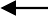 Д ДДвижения повторяются 2 раза.Д. и М.кружатся в паре ―лодочкой.‖ Движения припева повторяются 2 раза.куплетДети двигаются боковым галопом парами по кругу, Д. лицом в центр круга, М. - спиной. Пары останавливаются врассыпную боком к зрительному залу.ПрипевДвижения припева повторяются лицом др. к др., руки держат ―лодочкой‖.CodaДети поворачиваются лицом к зрительному залу, М. опускается на л.колено, повернув голову налево - смотрит на Д. Д. встает за спиной М., кладет руки ему на плечи, смотрит вправо на М. Тучка поднимает руки с ленточными вверх, отставив пр.н. назад на носок.ДВА БОТИНКА(Музыка Л. Воскресенского, автор композиции движений Кузнецова Е.В.)Дети имитируют два ―ботинка‖ в паре.ВступлениеДети встают парами, держат друг друга разноименными руками1 куплетДети идут парами по кругу по линии танца, останавливаются лицом в центр круга.1 припев4 хлопка, 4 шлепка по коленям, кружение ―лодочкой‖ в паре. Движения повторяются 2 раза2 куплетДети, взявшись за руки, образуют общий круг. Сужают- расширяют круг.припевДети в паре поворачиваются лицом др. к др. по линии танца - боком к центру круга. Движения 1 припева повторяются.ПроигрышДети встают парамикуплетПары идут врассыпную, останавливаются лицом к зрительному залу.припевХлопок в ладоши - хлопок с партнером - хлопок в ладоши - хлопок с партнером, 4 шлепка по коленям, кружение ―лодочкой‖ в паре.Движения повторяются 2 разаприпевПовторяются движения 3 припеваС окончанием музыки ―ботинки‖ в паре обнимаются.ДЕТСКИЙ САД(Музыка А. Филиппенко, автор композиции движений Кузнецова Е.В.)ВступлениеДети встают в круг, лицом в центр1 куплетДети выполняют «пружинку»Припев3 хлопка справа, 3 хлопка слеваРуки на поясе, повороты вправо-влевоПроигрышДети берутся за руки и поворачиваются по линии танцакуплетДети ведут хороводПрипевДвижения повторяютсяПроигрышХодят врассыпную по залу, останавливаются лицом к зрительному залукуплетПомахивают рукой - "прощаются"ПрипевДвижения повторяются лицом к зрительному залуЗАКРУЖИЛСЯ В ПАРКЕ ЛИСТОПАД(муз. Л. Горцуева, автор композиции движений Кузнецова Е.В.)Дети заранее поделены на пары: МД.Д. заранее поделены на 2 колонны. И.п. – ноги во второй позиции, Д. первой колонны держат птичку в пр.р. перед собой, локоть согнут, л.р. - за спиной, Д. второй колонны держат птичку в л.р. перед собой, локоть согнут, пр.р. - за спиной. М. держат перед собой в обеих руках осенние веточки.Вступление.М. встают в одну колонну, Д. - в две.куплетМ. двигаются друг за другом змейкой из правой кулисы вдоль центральной стены, останавливаются в 2 шеренгах лицом к зрительному залу.Припев 1М. выполняют ―пружинку‖ и 5 энергичных махов веточками над головой, отбегают на полупальцах спиной назад, и.п.М. выполняют 5 энергичных махов веточками над головой вправо-влево, подбегают на полупальцах вперед, и.п.куплет1 шеренга М. двигается колонной по кругу по линии танца, 2 шеренга М. двигается колонной по кругу против линии танца. М. останавливаются лицом др. к др.: 1 шеренга вдоль л. кулисы, 2 шеренга - вдоль пр. кулисы. М.опускаются на л. колено.Д. двигаются в двух колоннах на полупальцах через центр зала, останавливаются лицом к зрительному залу.М Д Д МПрипев 2М. выполняют движения припева 1, стоя на л.колене.Д. 1 колонны выполняют выпад вправо, пр.р. - по диагонали вверх, Д. 2 колонны - выпад влево, л.р. - по диагонали вверх. Д. 1 и 2 колонн меняются местами.Движения повторяются навстречу др. к др.ПроигрышМ. и Д. двигаются боковым галопом в двух концентрических кругах.3 куплетДети перестраиваются в пары в шахматном порядке лицом к зрительному залу.Припев 3М. выполняют ―пружинку‖ и 5 энергичных махов веточками над головой вправо-влево, затем ―шелестят‖ веточками перед собой - локти согнуты.Д. выполняют выпад вперед, отбегают на полупальцах вокруг своего М.Движения М. и Д. повторяются 3 раза. На последний аккорд – пр.н. назад на носок, М. – руки вверх, Д. – выпад вперед, птичка устремлена вверх.ЗЕЛЁНЫЕ БОТИНКИ(Музыка С. Гаврилова, автор композиции движений Кузнецова Е.В.)Все перестроения выполняются пружинистым шагом.ВступлениеДети двигаются подскоком и встают врассыпную лицом к зрительному залу.1 куплетДети выставляют пр.н. на пятку вправо, л.н. на пятку влево. Движения повторяются 2 раза.Поворот вокруг себя пружинистым шагом. Движения 1 куплета повторяются.1 припев повторяется 2 раза Дети выполняют ―плие‖ и шлепок двумя руками по коленям. Сгибают руки в локтях и показывают ладони, при этом выставляют пр.н. на пятку вправо.Движения повторяются с поворотом в левую сторону.4 прыжка на обеих ногах вверх.4 хлопка перед собой, показывают ―пятачки‖.ПроигрышДети бегут по кругу по линии танца, останавливаются врассыпную левым боком к зрительному залу.2 куплетДети ложатся на спину, обхватывают обеими руками ноги, согнутые в коленях. Перекрываются вправо- влево.Садятся на пол лицом к зрительному залу, вытягивают ноги вперед. Выполняют наклоны и касаются пальцами обеих рук правого и левого мыска поочередно.2 припев повторяется 2 разаДети выполняют шлепок двумя руками по коленям, сгибают руки в локтях и показывают ладони. Движения повторяются с поворотом в левую сторону.4 наклоны вправо-влево, касаясь поочередно ладонями пола.4 хлопка перед собой, показывают ―пятачки‖.ПроигрышДети бегут по кругу, останавливаются врассыпную лицом зрительному залу, опускаются на оба колена, садятся на пятки.3 куплет―Трут кулачками глазки‖, касаются ладонями щек, покачивают головой вправо-влево. Ложатся на живот, кулачки ставят под подбородок, сгибают поочередно то правую, то левую ногу.припевПовторяются движения 2 припева сидя на коленяхПроигрышДети бегают врассыпную по залу, останавливаются лицом к зрительному залу.припевПовторяются движения 1 припева«ИСТОРИЯ ПОЯВЛЕНИЯ ШОКЛАДА»Музыкальная игра(П.Чайковский балет «Щелкунчик», (Испанский танец «Шоколад»), автор игры Кузнецова Е.В.)Игровая задача – выложить «партитуру» из 4 предметов в соответствии с музыкой. Ребенок выкладывает на партитуру карточки либо предметы-заменители.Вступление. «Быстро» Ребенок слушает музыкучасть. «Блестяще»«Зернышко «како-боба»часть. «Грациозно»«Шоколадное дерево»Заключение. «Подвижнее»«Шоколад в чашке» («жидкий шоколад»)Заключительные аккорды.«Плитку шоколада»КАЛОШИ(музыка А. Островского, автор композиции движений Кузнецова Е.В.)ВступлениеДети встают врассыпную лицом к зрительному залу1 куплетДва приставных шага вправо, два приставных шага влево.Выставляют пр.н. на пятку вправо, л.н. на пятку влево. Движения повторяются 2 раза. Выставляют пр.н. на пятку вправо, выполняют наклон вниз, вытягиваются обе руки вниз. Те же движения повторяются в левую сторону.8 хлопков перед собой. Маршируют на месте.ПроигрышДети маршируют в обход по залу и останавливаются лицом в центр круга.2 куплетДети сужают-расширяют круг.Разводят руки в стороны с поворотом вправо-влево. Дети выполняют ―плие‖, вытягивая обе руки вперед мягкими движениями, изображая лапы кошки.ПроигрышДети перестраиваются лицом в центр круга.куплетДети выполняют ―плие‖ и грозят указательным пальцем пр.р. вправо-влево. Выставляют пр.н. на пятку вправо, л.н. на пятку влево. Движения повторяются 2 раза.Касаются ладонями щек, покачивают головой вправо-влево Дети выполняют ―плие с поворотом вправо-влево, кулачки - на поясе.Поворот вокруг себя.Разводят руки в стороны с поворотом вправо-влево.КУРАНТА(Музыка А. Вивальди, автор композиции движений Кузнецова Е.В.)Дети заранее поделены на пары: МД. Д. Держат веер в пр.р. И.п. - ноги во второй позиции, руки опушены вдоль тела.Все перестроения выполняются подскоком.I часть А-В АДети произвольно двигаются по залу, перестраиваясь в круг. Д. обмахиваются веером, М приветствуют др.др. кивком головы. Останавливаются лицом в центр круга:Д ММ ДД ММ ДД МВМ. выполняют приставной шаг по линии танца - против линии танца.Двигаются по линии танца на место впередистоящего М. Выполняют ―плие‖. Д. - и.п. Те же движения повторяют Д. М. - и.п.СМ. и Д. выполняют приставной шаг по линии танца - против линии танца. Двигаются по линии танца, ―плие‖.Движения повторяются против линии танца, ―плие‖.частьДети поворачиваются спиной к центру круга.На расширяют и, повернувшись лицом в центр круга - сужают круг. Кружатся в парах ―звездочкой‖, соединив внизу пр.р. в пр.сторону. Кружатся в парах ―звездочкой‖, соединив внизу л.р. в л.сторону.частьПовторяются движения I части С.МОЯ СЕМЬЯ(Музыка А. Ермолова, автор композиции движений Кузнецова Е.В.)ВступлениеДети двигаются подскоком с игрушками в руках и встают врассыпную лицом к зрительному залу.куплетЛежит передо мной игрушек куча, Но всем уже давным-давно известно,Что мне одной играть довольно скучно И совсем-совсем неинтересно.Дети произвольно выполняют движения с игрушками - ―играют‖.А вот когда со мной мои родные И самые любимые мне люди,Дети несут игрушки и сажают их в центр круга.Я сразу забываю про унынье.И всегда так было, есть и будет…Берутся за руки и образуют круг.ПрипевБудет день счастливый и чудесный самый, Если рядом будут...Дети хлопают перед собой...папа и мама.Протягивают пр.р. вправо, л.р. - влево.Буду я веселой, буду очень рада, Если будут рядом...Шлепки по коленям...сестренка с братом.Протягивают пр.р. вправо, л.р. - влево А еще я буду бесконечно рада,Если рядом...Шагают на месте...дедушка и бабушка рядом. Протягивают пр.р. вправо, л.р. - влево Ну а больше всех буду рада я,Если будет рядом вся семья, Прыжки на месте на обеих ногах Вся моя семья.Ритмично качают руками над головойкуплетИ надо мне признаться папе с мамой, Что иногда бываю я, конечно, Немного непослушной и упрямой,Но люблю, люблю Вас бесконечно!Дети ведут хороводМеня не напугают неудачи,Не страшен будет мне холодный ветер, Со мной моя семья, а это значит:Я счастливей всех на этом свете!Сужают-расширяют круг, держась за рукиПрипевДвижения припева повторяютсяПроигрышДети берутся игрушки и перестраиваются врассыпную лицом к зрительному залуМеня не напугают неудачи,Не страшен будет мне холодный ветер,Двигаются с игрушками вперед Со мной моя семья, а это значит: Я счастливей всех на этом свете!Отходят спиной назад, сажают игрушки перед собойПрипевДвижения припева повторяются лицом к зрительному залу.НАША БАБУШКА(Музыка Е. Лучникова, автор композиции движений Кузнецова Е.В.)Дети заранее поделены на пары.И.п. - ноги во второй позиции, руки опушены вдоль тела.ВступлениеДети встают парами лицом др.к др., боком к зрительному залу, соединяют ладони обеих рук на уровне груди.куплетДети двигаются парами вправо-влево, не разъединяя ладони. Движения повторяются 2 раза.ПрипевДети поворачиваются лицом к зрительному залу.“Поцелую бабушку в розовые щечки” - пружиня ногами, поочередно ритмично касаются указательными пальцами то пр., то л.р. своих щечек.“За блины, оладушки и теплые носочки‖ - ―пружинка‖ с поворотом вправо-влево, при этом руками ―рисуются кружочки".“Сядем вместе с бабушкой и споем частушки‖ - поочередно выставляют то пр, то л.н. на пятку.“Пока стынут на столе с творогом ватрушки‖ - ―пружинка‖ с поворотом вправо-влево, при этом руками ―рисуются кружочки".ПроигрышДети перестраиваются в кругкуплетДети ведут хоровод.ПрипевДвижения припева повторяются лицом в центр круга.ПроигрышДети перестраиваются врассыпную лицом к зрительному залуПрипевДвижения припева повторяются.ОкончаниеДети выполняют ―пружинку‖, руки - произвольно. С окончанием музыки, руки поднимают вверх и кричат слово ―Все‖!«ОВОЩИ»(Музыка Ю. Силинь «Овощи», автор композиции движений Кузнецова Е.В.)Оборудование: бутафорская плита, овощи, ножик, кастрюля с крышкой, половник, шапочки овощей, фартук для «Хозяйки».Дети двигаются хороводным шагом.Вступление«Хозяйка» и «Овощи» держатся за руки, образуя цепочку.куплет«Хозяйка» выводит «Овощи» вдоль центральной стены, все поворачиваются лицом к зрительному залу.Припев«Картошка, капуста, морковка, горох, петрушка и свекла» – «Овощи» по очереди делают приставной шаг вперед и поклон.«О-о-о-ох!» - «Хозяйка» устало вздыхает и встает перед «овощами».куплет«Овощи» ведут хоровод вокруг «Хозяйки», останавливаются полукругом лицом к зрительному залу.Припев«Овощи» по очереди делают приставной шаг вперед, руки кулачками на поясе.«Хозяйка» встает за плиту.куплет«Хозяйка» имитирует нарезку овощей.«Овощи» двигаются цепочкой за плиту и присаживаются на корточки – «прячутся в кастрюльку».Припев«Хозяйка» помешивает половником в кастрюльке. «Овощи» по очереди встают и опять присаживаются.куплет«Хозяйка» приподнимает крышку кастрюльки и «пробует» суп.«Овощи» по очереди подпрыгивают – имитируя «бульканье» в кастрюльке.Припев«Хозяйка» цепочкой выводит «Овощи» перед плитой. Все кланяются.ОРКЕСТР КОЛОКОЛЬЧИКОВ(Муз. Л. Минкуса «Вариации Китри из балета «Дон Кихот», оркестровка Кузнецовой Е.В.)ВступлениеДети слушаютI часть1 такт. 2 удара палочкой по Б. Колокольчику 2 такт. М. Колокольчик - звенит3-4 такты. Повторение 1 и 2 тактов.5 такт. 2 удара палочкой по Б. Колокольчику 6-8 такты. М. Колокольчик - звенит.Реприза I частичасть1-4 такты. Глиссандо по пластинкам металлофона на каждую первую долю такта.5-8 такты. Перевернуть Б. Колокольчик и извлекать звук хаотичнымидвижениями палочкой внутри колокольчика, касаясь его стенок.9-16 такты. Повторение 1-8 тактов.частьПовторение 1-8 тактов I части. по Б. Колокольчику2 такт. М. Колокольчик - звенит3-4 такты. Повторение 1 и 2 тактов.5 такт. 2 удара палочкой по Б. Колокольчику 6-8 такты. М. Колокольчик - звенит.Реприза I частичасть1-4 такты. Глиссандо по пластинкам металлофона на каждую первую долю такта.5-8 такты. Перевернуть Б. Колокольчик и извлекать звук хаотичнымидвижениями палочкой внутри колокольчика, касаясь его стенок.9-16 такты. Повторение 1-8 тактов.частьПовторение 1-8 тактов I части.ОРКЕСТР «ХЛЕБ С МАСЛОМ(Музыка В.-А. Моцарта, оркестровка Кузнецовой Е.В.)часть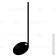 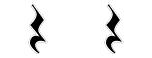 1-3 такты. Металлофон - глиссандо восходящее: 4 такт. Металлофон - глиссандо нисходящее:5-8 такт. Повторение 1-4 тактов.9-11 такты. Гусли - глиссандо нисходящее: 12 такт. Бубен.13-16 такты. Повторение 9-12 тактов.  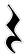 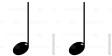 часть1-3 такты. Колокольчик:4 такт. Барабан.5-7 такты. Колокольчик8 такт. Барабан.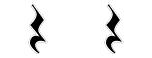 частьТутти: металлофон - ритмичные удары по пластинам, гусли - глиссандо, бубен и колокольчики - звенят.частьПовторение 1-8 тактов 1 части.ПЕТУШИНАЯ ПОЛЬКА(Эстонский народный танец, обработка Г. Подельского, автор композиции движений Кузнецова Е.В.)Оборудование: большое бутафорское яйцо стоит у центральной стены.Заранее назначенный солист-Петушок присаживается за бутафорское яйцо.Все перестроения выполняются высоким шагом, руки имитируют ―похлопывание крылышками‖ по бокам.ВступлениеПетушок встает из-за бутафорского яйца, хлопает ―крылышками‖ - вылупился из―скорлупки‖, встает перед ‗яйцом‘.I часть А-А АПетушки и Курочки идут друг за другом, встают в колонну за солистом-Петушком.АДети идут по кругу по линии танцачастьПоворачиваются лицом к зрительному залу, руки убирают за спину. Носком пр.н. имитируют, как ―откапывают зернышки‖.часть А-А АВыполняют пружинистые наклоны вниз-вправо, вниз-влево - ―клюют зернышки‖.АИдут по кругу по линии танца за солистом-Петушком, присаживаются за бутафорским яйцом.ПОЛЬКА «НАТАШКА-ПЕРВОКЛАШКА»(На фонограмму песни «Наташка-первоклашка» (муз. Ю. Чичкова), автор композиции движений Кузнецова Е.В.)Рекомендуемое количество участников – 10 человек (5 пар).И.П.: ноги во второй позиции, Дев. – руки придерживают юбочку, М. – руки на поясе.Вступление. Дети стоят на носочках в 2-х колоннах и помахивают другдругу правой рукой.Д Д Д Д ДМ М М М М1 куплет.М, и Дев. двигаются шагом польки противоходом (Дев. по внутреннему кругу, - по внешнему), и выстраиваются в 2 шеренги.М М М М МПрипев.Д Д Д Д Дфраза. Дев., убрав руки за спину, выполняют движение «ножнички».М. шагом польки двигаются вокруг своей Дев. и останавливаются у нее за спиной.фраза. Дев. выполняют «пружинку», сложив руки «полочкой», возвращаются в И.П.; пр.р. поднимают вверх, (как на уроке в школе). Движение повторяется 2 раза.М. выполняют «пружинку».3-4 фраза. Повторение 1-2 фраз.Проигрыш.Дев. выполняют выпад на пр.н., голова повернута влево-назад на М. М. выполняют выпад на л.н., голова повернута вправо на Д.М (М) Вернуться в И.П. М(Д) Д ДПовторить 4 раза.2 куплет.фраза. М. подскоком поворачиваются вокруг себя, дев. шагом польки двигаются шеренгой вперед.Д Д Д Д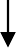 фраза. Дев. подскоком поворачиваются вокруг себя,М. шагом польки двигаются вперед и встают за спину Д.М М М М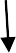 М. берут Д. за талию, Дев. вытягивают руки вперед. Дети парами, встав на носки, спинами отбегают назад.Припев.Движения те же.Проигрыш. Движения те же. 3 куплет.Дети, взявшись за руки в парах, шагом польки двигаются по кругу.Припев.Движения те же.Проигрыш. Движения те же. Сoda.Дев. выполняют «плие», М. – поклон.ПОЧЕМУ МЕДВЕДЬ ЗИМОЙ СПИТ(Музыка Л. Книппера, автор композиции движений Кузнецова Е.В.)ВступлениеДети слушаюткуплет―Раз морозною зимой Вдоль опушки леснойШел медведь к себе домой В теплой шубе меховой‖.Дети идут по кругу по линии танца, имитируя движения медведя―Шел, он шел к своей берлоге По проселочной дорогеИ, шагая через мост‖поворачиваются лицом в центр круга и шагают на месте―Наступил лисе на хвост‖ - топают пр.н.ПроигрышИмитируют движения лисы: выполняют “пружинку”, поочередно выставляя вперед то пр.р., то л.р..куплет―Подняла лисица крик - Зашумел темный лес‖ -прыжок вверх на обеих ногах, руки подняты вверх, пальцы раскрыты.―И медведь с испугу в миг На сосну большую влез‖ -выполняют “пружинку”, поочередно поднимая-опуская согнутые перед собой руки―На сосне веселый дятел Белке домик конопатил‖ -имитируют движения дятла: убрав руки за спину, кивают головой вправо-влево―И промолвил: ―Ты, медведь, Должен под ноги смотреть!‖ - грозят указательным пальцем пр.р.―С той поры медведь решил, Что зимой нужно спать,По тропинкам не гулять, На хвосты не наступать.‖ -Дети идут по кругу по линии танца, имитируя движения медведя―Он в берлоге безмятежноСпит зимой под крышей снежной‖ -Ложатся на бок, подогнув колени к груди, положив руки под голову―И доволен неспроста,Что родился без хвоста‖. -Шлепают ладонью по своему бедруПРАЗДНИКоркестр(Музыка Е. Дербенко, оркестровка Кузнецововой Е.В.)ВступлениеI часть АРубель и веерные ложки - 8 глиссандо на каждую долюЛожки - 8 раз:  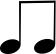 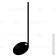 Реприза АВРубель, веерные ложки и ложки играют одновременно каждый свой ритм.часть А-В АВсе дети выполняют боковой галоп по линии танца, при этом дети с румбами звенят вытянутой вверх рукой.Останавливаются в 2 кругах лицом в центр кругаВДети в обеих кругах сужают-расширяют круг, при этом дети с румбами звенят перед собой. Движения повторяются 2 раза.часть А- ВДеревянные шумовые инструменты:   Румбы звенят: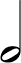 Движения повторяются 4 раза.В TuttiРубель, веерные ложки, ложки и румбы играют одновременно каждый свой ритм: Рубель и веерные ложки - 8 глиссандо на каждую долюЛожки - 8 раз:  Румбы - звенятРЕБЯЧИЙ ГЕНЕРАЛТанец-игра(Музыка П. Савинцева, автор композиции движений Кузнецова Е.В.)Рекомендуется исполнять мальчикам.Вступление Дети слушают 1 куплетНа мамином диване -Большой военный флот, Как будто, в океане Моей команды ждет.На стуле, не смолкая, Гудит аэродром,А конница лихая -В засаде, под столом!М. выходят др. за др. маршевые шагом: М.1 несет детскую кроватку, на которой лежат 8 маленьких бутафорским подушек. М.2 выносит кораблик, М.3 - детский стул, М.4 - военный самолет, М.5 - скачет на игрушечной лошадке.КуплетМ.1, М.2, М.3 и М.4 разыгрывают на полу в центре зала ―сцену военных баталий‖, в соответствии с текстом - Куплета 1. М.5 продолжает скачать на лошадке по кругу по линии танца.И танки, и тачанкиВ атаку я водил,Я в бабушкины тапки Пехоту посадил.М.6 несет большие бутафорские тапочки, М.7 и М.8 ставят в них игрушечных солдатиков.Стрелять устали пушки, Снарядов больше нет,Все М. образуют круг. Но вот летят подушки Со скоростью ракет!Все М. берут из кроватки подушки и подбрасывают их вверх.КуплетУра! Даешь победу, Она уже близка!Но тут сигнал к обеду Услышали войска.М. маршируют в обход по залу по линии танца.И я, как настоящий Ребячий генерал,Сложил игрушки в ящик И в комнате прибрал!М. кладут подушки на детскую кроватку.ОкончаниеСложил игрушки в ящик И в комнате прибрал!М. берут каждый свой атрибут и маршевым шагом уходят в кулисы.«РУССКОЕ ИНТЕРМЕЦЦО»оркестр шумовых инструментов(Музыка В. Дмитриева, оркестровка Кузнецововой Е.В.)Вступление1-4 такты. СлушаютI часть1-3 такты. Ложки играют на 1 и 2 долю.такт. Ложки:  5-8 такты. Повторение 1-4 тактов. 9-16 такты. Звенят румбы.часть1-16 такты. Повторение 1-16 тактов I части.часть1-2 такты. Ложки: 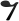 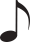 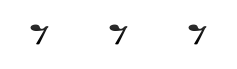 3-4 такты. Румбы повторяют ритм ложек из 1-2 тактов. 5-8 такты. Повторение 1-4 тактов.9-16 такты. Повторение 1-8 тактов.Повторение I части1-16 такты. Повторений 1-16 тактов I части.Coda1-2 такты. Повторение 1-2 тактов III части. 3 такт. Ложки:  4 такт. Ложки:  РУССКАЯ МИНИАТЮРАоркестр шумовых инструментов(Музыка Е. Дербенко, оркестровка Кузнецововой Е.В.)I частьтакт. Ложки играют на каждую четверть.такт. Ложки играют синкопу:   3-4 такты. Повторение 1-2 тактов.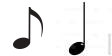 5-6 такты. Повторение 1-2 тактов.7-8 такты. Звенит румба. Реприза I частичасть1 такт. Рубель, трещетки и веерные ложки: скользящий удар    2 такт. Повторение 1 такта.3-4 такты. Звенят румбы.5-8 такты. Повторение 1-4 тактов.9-16 такты. Повторение 1-8 тактов. Реприза II частичасть1-16 такты. Повторение I части.Codaтакт. Звенит румба.такт. Звенит румба. Ложки и рубели     .САНОЧКИ(Музыка М. Басовой, автор композиции движений Кузнецова Е.В.)ВступлениеДети встают в пару др. за др., впереди стоящий ребенок отводит руки назад, позади стоящий ребенок - вытягивает вперед, берутся за руки, образуя ―саночки‖. Ребенок, который стоит в паре первым - ―лошадка‖ - выполняет имитационные движения пр.н. -―рыхлит снежок ‖.1 куплетПары высоким бегом двигаются по кругу по линии танца, останавливаются лицом в круг, объединив руки.Припев8 хлопков перед собой, ―потирают уши‖ ―потирают нос‖.8 хлопков перед собой, на высоком шаге поворот вокруг себя.ПроигрышДети меняются местами в паре: позади стоящий ребенок встает первым, впереди стоящий- вторым.Движения проигрыша повторяются.2 куплетПовторяются движения 1 куплета.ОкончаниеДети поворачиваются лицом др. к др. и обнимаются.СИНКОПИРОВАННЫЕ ЧАСЫоркестр(Музыка Л. Андерсена, оркестровка Кузнецововой Е.В.)ВступлениеОдин ребенок крутит ручку трещетки вправо-влево, имитируя, как ключом заводят часы. Дети ритмично стучат деревянными палочками на каждую долю.I часть А-А-В-А АКоробочка - удары на каждую долю.АБамбуковые палочки - удары на каждую долю.(Большим и указательным пальцами л.р. держат бамбуковую палочку перед собой параллельно полу, второй бамбуковой палочкой, находящейся в пр.р. стучат по первой палочке по правому-левому концу поочередно).Коробочка - удары на каждую долю.ВКолокольчики разной высотности играют попеременно каждые 2 такта.АКаперсы - удары на каждую четверть. Прием игры тот же, что и бамбуковыми палочками.часть1-2 такты. Бубенцы3-4 такты. Ксилофон по 2 пластинкам на каждую долю, 5-8 такты. Повторение 1-4 тактов.9 такт. Бубенцы.часть А-А АКоробочка, бамбуковые палочки, каперсы играют на каждую долю.АКоробочка, бамбуковые палочки играют на каждую долю.CodaКоробочка играет на каждую сильную долю.СИНКОПИРОВАННЫЕ ЧАСЫтанец(Музыка Л. Андерсена, автор композиции движений Кузнецова Е.В.)Дети заранее поделены на пары: М. - ―Будильники‖, Д. - ―Стрелочки‖. М. и Д. встают на заранее обозначенные места. И.п. - ноги во второй позиции, руки у М. за спиной, Д. - держат юбочку.ВступлениеДети слушаютI часть А-А-В-А АМ., высоко занося ногу, и, выполняя ритмические попеременные движения прямыми руками выходят и встают врассыпную лицом к зрительному залу.АМ. Выполняют движения прямыми руками: вправо-вверх-влево-вниз.Д. высоко занося ногу, и, выполняя ритмические попеременные движения прямыми руками выходят и встают в пару рядом с М. лицом к зрительному залу.ВМ. и Д. поворачиваются лицом др. к др., боком к зрительному залу.Д. выстававляет пр.н. вправо на пятки, при этом выполняет наклон вправо и раскрывая руки по диагонали: пр.р. - вниз вправо, л.р. - вверх.М. повторяет движения Д. в другую сторону. Одновременно дети принимают И.п.Д. обегает вокруг своего М.АДети поворачиваются направо, боком к зрительному залу и ритмично выполняют движения.Л.н. - ―пике‖вперед, руки сгибают в локтях вперед собой, л.н. - ―пике‖ назад, вытянутые руки опускают вниз, вдоль ног.Дети поворачиваются лицом к зрительному залу, И.п.частьД. на полупальцах бегут вперед, М. выполняют ―пружинку‖. М. на полупальцах бегут вперед, Д. выполняют ―пружинку‖. М. кладет руки Д. на плечи.Д. выполняют наклон влево, отставляя л.н. влево, голова повернута вправо на М., М. выполняют те же движения в другую сторону, смотрят на Д., т.е. М. выглядывают из-за Д. и прячутся снова.М МД ДДвижения повторяются 2 раза.М. кладет руки Д. на талию, дети синхронно отбегают спиной назад на полупальцах, при этом у Д. прямые руки вытянуты вперед перед собой. И.п.часть А-А АДети выполняют движения прямыми руками: вправо-вверх-влево-вниз.АДети высоко занося ногу, и, выполняя ритмические попеременные движения прямыми руками, парами уходят в кулису.СТАЛЬНАЯ ЭСКАДРИЛЬЯ(Б. Ковынев, автор композиции движений Кузнецова Е.В.)Рекомендованный состав участников – 8 мальчиков, которые заранее поделены на 2 группы.И.п - ноги во второй позиции. В пр.р. держат модели военных самолетов, рука выставлена вперед- вверх, л.р. - за спиной. Все перестроения выполняются бегом на полупальцах.ВступлениеМ. 1 и 2 групп выбегают из двух кулис навстречу др.др., встают на л.колено, вдоль центральной стены, образуя шеренгу лицом к зрительному залу.1 куплет “Там, где пехота не пройдет... ”Через центр зала М. выполняют перестроение в 2 колонны лицом к зрительному залу.и 2 колонны поворачиваются лицом др.к др. - боком к зрительному залу. Поочередно бегут навстречу др.др : М.1 первой группы и М.1 второй группы, встречаются в центре зала, отбегают др.др. И возвращаются в свою колонну. М.2 первой группы и М.2 второй группы повторяют те же движения и т.д.:М4 М4М3 М3М2 М2М1 М1Припев “Пропеллер громче песню пой...» М. в колоннах поворачиваются спиной к зрительному залу и выполняют перестроение в шеренгу вдоль центральной стены лицом к зрительному залу.куплет “Мы виражом крутым пойдем...”Выполняют перестроение, образуя ―диагональ‖:куплет “Пилоту не доступен страх...”Выполняют перестроение, образуя ―клин‖.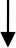 Припев.Дети строят пирамиду:“Пропеллер громче песню пой...” - 1, 2 и 3 номера встают на колени, ладони рук - на полу, спина параллельно полу. Самолеты ставят на пол перед собой;“...Неся распластанные крылья...” - 4 и 5 номера встают за номерами 1 и 2 и кладут руки им на спины;“...За вечный мир в последний бой...” - 6 и 7 номера встают на л.колено рядом с номером 1 и 3,руки раскрыв в диагональ, (верхняя рука смотрит на номера 4 и 5);―...Летит стальная эскадрилья!‖ - 8 номер встает за номерами 4 и 5, направляет самолет вперед-вверх.84 5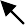 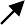 6 1 2 3 7«ТАНЕЦ С БУБНАМИ»(Музыка С. Рахманинова «Итальянская полька», автор композиции движений Кузнецова Е.В.)И.П. – ноги во 2-ой позиции, бубен в пр.р. – опущен вниз.Вступление. Дети подскоком встают врассыпную, лицом к зрительному залу, И.П.1 часть.фраза. Дети, выполняя плие, ударяют л.р. по бубну, отведя руки вправо, Движение повторяется в левую сторону,Три удара в бубен перед собой.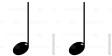 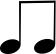 Кружение вокруг себя на подскоке, звеня бубном над головой.фраза. Повторение 1 фразы.часть.фраза. Дети двигаются подскоком по линии танца, звеня бубном над головой.фраза. Дети двигаются подскоком против линии танца, звеня бубном над головой, останавливаются лицом в круг.часть.фраза. Дети выполняют 8 высоких шагов в центр круга, ритмично ударяя в бубен и постепенно его поднимая.Отбегают назад спиной, встав на носки, держа бубен над головой и звеня им.фраза. Дети выполняют 8 высоких шагов в центр круга, ритмично ударяя в бубен и постепенно его поднимая.На легком беге, держа бубен над головой и звеня им, перестраиваются врассыпную, лицом к зрителям.Повторение движений I части. Останавливаются, подняв бубен над головой.ТАНЕЦ С МЯЧАМИ(на музыку Дж. Россини “Фундук” из цикла “Четыре десерта”, автор композиции движений Кузнецова Е.В.)И.п. - ноги во 2-й позиции, дети держат мяч двумя руками на уровне груди.ВступлениеДети маршевым шагом выходят друг за другом и встают в шахматном порядке лицом к зрительному залу.1 часть1 фраза. Приставной шаг вправо – плие, пружинка с поворотом вправо- влево,Приставной шаг влево - плие, пружинка с поворотом вправо- влево 2 фраза. Пике пр.н. вправо, наклон, вытянув руки вниз, и.п.Повторить движения в левую строну3 фраза. Кружение на носках вокруг себя. 4 фраза. Повторяется 1 фраза.ПроигрышДети маршевым шагом перестраиваются в круг.часть1-2 фраза. Подскок по кругу по линии танца, руки с мячом вытянуты вверх. Остановиться с окончанием фразы.3-4 фраза. Подскок по кругу против линии танца, руки вытянуты вверх. В последнем такте перестроиться врассыпную лицом к зрительному залу.частьфраза. Встать на носки, вытянув мяч вверх, посмотреть на мяч - плие, руки перед собой, голова вниз. Кружение на носках вокруг себяфраза. Повторение движений 1 фразы.фраза. Стукнуть мячом об пол, и.п., пружинка с поворотом вправо- влево 4 фраза. Подбросить мяч вверх, и.п., пружинка с поворотом вправо- влевочасть1-2 фраза. Боковой галоп по кругу по линии танца, лицом в круг. Перестроиться врассыпную лицом к зрительному залу.3-4 фразы. Импровизационные движения на месте с мячом, (рассматривать, перекладывать с руки на руки, крутить перед собой, подпрыгивать, выполнять пружинка и т.д.).CodaМ. садятся на пол, вытянув ноги вперед, мяч перед собой. Д. встают на л. колено, придерживают мяч пр.р. на пр.колене. Дети выполняют ритмичные удары по мячу: М. - пр. и л.рукой; Д. - л.р.ТАНЕЦ СНЕЖИНОК(Музыка Г. Вихаревой “НА ПОЛЯНКУ, НА ЛУЖОК”, автор композиции движений Кузнецова Е.В.)В руках у Д. - султанчики, сделанные из ―новогоднего дождика‖ Все перестроения выполняются на полупальцах.ВступлениеД. встают в колонну.куплетД. бегут по кругу, руки опущены и отведены назад.ПроигрышХаотичные попеременные движения султанчиками перед собой вверх - вниз. Кружение вокруг себя.куплетД. сужают круг, постепенно поднимая султанчики вверх, Д. расширяют круг, постепенно опуская султанчики вниз.ПроигрышДвижения проигрыша повторяются.куплетД. бегут по линии танца к центральной стене.ПроигрышДвижения проигрыша повторяются лицом к зрительному залу. Движения повторяются лицом к елочке.Д. приседают, оставляют султанчики под елочкой и убегают в кулису.ТРУС НЕ ИГРАЕТ В ХОККЕЙ(Музыка А. Пахмутовой, автор композиции движений Кузнецова Е.В.)Рекомендуемый состав исполнителей – мальчики.М. заранее поделены на 2 команды и назначен 2 ―вратаря‖. В танце используется ―бег с захлестом‖, у М. в руках клюшки.ВступлениеМ. встают в колонну, кладут клюшку себе на пр.плечокуплетДвигаются по кругу по линии танца, выстраиваются у центральной стены лицом к зрительному залу.Припевповорота вокруг себя―В хоккей играют...‖ - стучат клюшками по полу―Трус не играет в хоккей!‖куплетМ. перестраиваются в 2 шеренги через центр зала лицом др. к др., боком к зрительному залу.ПрипевДвижения припева повторяютсякуплетбоковых галопа к центральной стене, 4 - обратношеренга двигается навстречу 2 шеренге, имитируя ―ведение шайбы‖.шеренга ритмично переставляет клюшки вправо-влево, имитирует ―защиту ворот‖. Движения повторяются: 2 шеренга двигается вперед, 1 шеренга ―защищает ворота‖.ПрипевДвижения припева повторяютсяОкончаниеМ. Выполняют перестроение к центральной стене лицом к зрительному залу, плюшки ставят перед собой на пол.ХОРОВОДНЫЙ ТАНЕЦ СО СНОПАМИ(«Русский хоровод», народная музыка, автор композиции движений Кузнецова Е.В.)Дети заранее поделены на 4 шеренги и на пары. Каждый ребенок держит двумя руками полотно из сетки (60х60см), на котором прикреплен колосок. При движении выполняется хороводный шаг.Вступление.Дети выходят, располагаются шеренгами лицом к зрителям в шахматном порядке, садятся на колени. Колосок ставят на пол так, чтобы детей не было видно.часть.предложение. Дети 1 шеренги встают, описывая колоском круг перед собой слева направо. Затем опять опускаются на колени, кладут полотно на пол изаворачивают боковые стороны к центру так, чтобы полотна не было видно из-за колоска – «связывают снопы»предложение. Движения повторяют дети 2 шеренги. 3 предложение. Движения повторяют дети 3 шеренги. 4 предложение. Движения повторяют дети 4 шеренги.5-8 предложения. Повторяются движения 1-4 предложений, но со«связанными снопами».часть. Дети кладут снопы на пр. плечо и держат его двумя руками.1-4 предложения. Дети 1 и 3 шеренги поворачиваются спиной к зрительному залу и двигаются лицом к центральной стене, а дети 2 и 4 шеренги – лицом к зрительному залу.5-8 предложения. Движения выполняются в обратном направлении.Проигрыш. Дети кружатся в парах «звездочкой», снопы соединены наверху.часть.1-4 предложения. Дети перестраиваются в 2 колонны в центре зала лицом кзрительному залу. Снопы держат: пр. колонна у пр. бедра, лев. колонна – у лев. бедра. Продвигаясь вперед, дети из пр. колонны идут в обход по залу направо, а дети из лев. колонны – налево и соединяются в пары у центральной стены.5-8 предложения. Дети идут парами от центральной стены лицом кзрительному залу, высоко подняв снопы. Постепенно каждая пара опускает снопы вниз и расходится на 2 полукруга: дети из пр. колонны направо, а дети из лев. колонны – налево.часть. Дети расходятся врассыпную по залу, кладут сноп на пол и ходя каждый вокруг своего снопа. Руки у М. на поясе, у Дев. – заюбочку.часть.1-4 предложения. Дети, взяв снопы в руки, перестраиваются в 4 шеренги, ритмично покачивая снопами вправо-влево над головой.5-8 предложения. Дети 1 шеренги ритмично покачиваются. А дети 2-4 шеренги образуют лесенку - «скирды» из снопов.Дети 2 шеренги садятся в центре зала на колени, разворачивают полотно, ставят его на пол и прячутся за ним.Дети 3 шеренги встают на лев. колено за детьми 2 шеренги, разворачивают полотно и прячутся за ним.Дети 4 шеренги встают за детьми 3 шеренги, разворачивают полотно и загораживают им лицо.Coda. Дети 1 шеренги встают за детьми 4 шеренги, развернув полотно и подняв его высоко над головой.ЧЕЛЕСТАоркестр(муз. Лео Ройес, оркестровка Кузнецовой Е.В.)Солист имитирует игру на неозвученной гитареВступление.Выход солиста с гитарой, имитация игрыI часть А-В-А-В-С АМаракасы - исполняют пульсации ритмаВБамбуковые палочки - удары на каждую сильную долюАСвистулька на каждую сильную долю, маракасы - пульсация Бамбуковые палочки - ―ти-ти-та‖, свистулька на каждую сильную долю ВКастаньеты - удары на каждую сильную долю Кастаньеты и свистулькаСМаракасы - пульсацияII часть АВ АВДети выполняют перестроение на подскоке в два круга, останавливаются лицом в центр круга.АВДети сужают-расширяют круг, при этом играют на бамбуковых палочках и кастаньетах ритм ― та-та ти-ти-та‖.СМаракасы - пульсация Реприза I части А-В-А-В-С Дети стоят в двух кругах АTutti: Бамбуковые палочки и кастаньеты играют ритм ― та-та ти-ти-та‖, свистульки ритмично играют на каждую сильную долю, маракасы- пульсацияВДети перестраиваются врассыпную лицом к зрительному залуАКастаньеты - удары на каждую сильную долюКастаньеты и свистулькаВБамбуковые палочки - ―ти-ти-та‖, свистулька на каждую сильную долю Свистулька играет на каждую сильную долю, маракасы - пульсацияССолист имитирует игру на неозвученной гитареЭЙ, БАБУШКИ И ДЕДУШКИТанец с ростовыми куклами(Музыка А. Усачева, автор композиции движений Кузнецова Е.В.)Дети держат ростовых кукол - ―бабушек‖ и ―дедушек‖. Руки кукол зафиксированы резинками на запястья рук детей. И.п. - ноги во второй позиции, руки вытянуты в стороны.ВступлениеДети выходят и встают врассыпную лицом к зрительному залу.1 куплетИ.п., дети выставляют пр.н. на пятку вправо, и.п.; л.н. на пятку - влево. Движения повторяются 2 раза. Поворот на шаге вокруг себя.Движения повторяются.ПрипевДети выполняют 8 прыжков верх на обеих ногах. 8 попеременных движений пр.р. и л.р. вверх.8 шагов на месте.8 хлопков ―руками‖ кукол, затем ритмическая фигура: куплет―Бабушки‖ выполняют 8 топающих шагов вперед, отбегают назад на полупальцах.―Дедушки‖ стоят на месте и выполняют ―пружинку‖.―Дедушки‖ выполняют 8 топающих шагов вперед, отбегают назад на полупальцах.―Бабушки‖ стоят на месте и выполняют ―пружинку‖.ПрипевДвижения припева повторяютсякуплетДети двигаются боковым галопом по линии танца, спиной в круг, останавливаются врассыпную лицом к зрительному залу.ПрипевДвижения припева повторяютсяЗаключение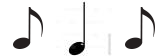 Хлопки:Приложение_2. Речевой материал«Баба – Яга, костяная нога» (подвижная игра)Баба-Яга костяная ногаС печки упала, ногу сломала. Пошла бабка в огород, Испугала весь народ.Пошла бабка в баньку, Испугала зайку! (русс.нар.фольк.)Дети встают в круг, держатся за руки. В центре круга стоит «Баба-Яга». Дети водят хоровод, говорят слова. На словах «Испугала зайку!» ставят руки «заячьими ушками» и быстро «скачут» от «Бабы-Яги».«Бабушка кисель варила» (логоритмическое упражнение)Бабушка кисель варила(правая рука «помешивает кисель»)На горушечке,(кончики пальцев правой и левой руки соединяются, изображают гору)В черепушечке(ладони, образуют горшок-черепушечку)Для Андрюшечки (Аленушки).(ладонь правой руки ложится на грудь)Летел, летел соколок(ладони скрещиваются и становятся «крыльями» большие пальцы соединяются)Через бабушкин порог. Вот он крыльями забил,(руками несколько раз ударить по бокам)Бабушкин кисель разлил,(показать ладони, перевернуть руки, развести пальцы)У старушечки(кулаки ставятся на щеки)На горушечке.(кончики пальцев правой и левой руки соединяются, изображают гору)Бабуля плачет: «Ай-ай-ай!»(кулаки ставятся на щеки, головой покачать)«Не плачь, бабуля, не рыдай!»(руки «утирают слезы».)Чтоб ты стала весела,(указательный палец правой руки «грозит бабке».)Мы наварим киселя(правая рука снова «помешивает кисель».)Во-о-от столько!(Руки разводятся широко в стороны.)(русс.нар.фольк.)«Белым шариком пушистым» (дыхательное упражнение)Белым шариком пушистым Красовался в поле чистом. На него подуй слегка….Был цветок, и нет цветка. (детск.фольк.)Детям на ладошки кладется маленький кусочек ватки. Держа ватку на ладошке, дети проговаривают текст, после чего быстро сдувают ватку.«В деревушке три Катюшки» (пальчиковая гимнастика)В деревушке три Катюшки Взяли в руки три катушки, Шуре сшили сарафан, Сшили дедушке кафтан, Сшили бабушке жакет, Сшили дядюшке жилет.А девчонкам и мальчишкам, Сшили яркие штанишки.(А. Стройло)«Вижу чудное приволье» Вижу чудное приволье, Вижу нивы и поля, -Это русская природа, Это Родина моя.Вижу горы и долины, Вижу степи и луга, - Это русское раздолье, Это Родина моя.Слышу пенье жаворонка, Слышу трели соловья, - Это русская сторонка, Это Родина моя.(Ф. Савинов)«Во дворе играют в прятки»Во дворе играют в прятки:В сито спрятались цыплятки, За крылечко – жеребенок, Поросенок – за бочонок,Все козлята – в огороде, А котенок рыжий водит:- Раз, два три, четыре, пять, Я иду искать!«Во саду ли, в огороде» Во саду ли, в огороде У Ивана ослик бродит.Выбирает, выбирает, что сначала съесть, не знает. Сверху вот созрела слива,Снизу здесь растет крапива. Впереди крыжовник зреет, Позади малина спеет.Впереди растет лопух. Позади – зеленый лук. Слева – свекла, Справа – брюква.Слева – тыква. Справа – клюква.Сверху – сочная ботва. Снизу – свежая трава. Закружилась голова!Выбрать ничего не смог И без сил на землю лег. (И. Лопухина)«Все ребята собрались и музыка звучит»Вот все ребята собрались, и музыка звучит.….палочки берет и громче всех стучит.…дудочку берет и громче всех дудит.…колокольчик взял и громче всех звенит.И погремушки есть у нас, и маленький свисток. И ложки есть, и бубны есть.Сыграем вместе мы разок.«Гуси, гуси»Играющие делятся на две команды: «гуси» и «горы». « Горы» держатся за руки, образуя«горную цепь». Диалог начинают «горы»Гуси, гуси!Га-га-га!Вы откуда и куда?Гусь-гусь, гусь-гусь, с юга мы летим на Русь.Вам не трудно прилететь, над горами пролететь!После этих слов «горы» приседают, держась за руки, а «гуси» быстро перепрыгивают сидящих. Затем команды меняются ролями.«До чего хорош денек» До чего хорош денек: Веет легкий ветерок, Солнца летнего лучиТак приятно горячи! И не надоНи сапог, Ни рубахи, Ни чулок, Ни тужурки, Ни калош…До чего денек хорош!(А. Шибаев)«До-ре-ми-фа-соль»До-ре-ми-фа-соль-ля-си. Сколько клавиш, посмотри.Дин-дон, дин- дон. Слышен нежный перезвон.Арфа струнный инструмент, Мелодичней арфы нет.В контрабасе: дун-дун-дун Есть совсем немного струн.Скрипку в руки я возьму И смычком проведу.«Еду я на самокате»- Еду я на самокатеЗабирать сестренку Катю. Я качу, спешу, лечу –Я скорее к ней хочу. Детский сад там, за углом. Вот осталось только дом Мне проехать, завернуть – Точно знаю я свой путь.Вот и сад. Привет, сестра! Собирайся! Нам пора!И домой на самокатеЯ качу сестренку Катю. Катя улыбается -Кате это нравится!(Е. Журавлева)«Жил да был веселый гном»Жил да был веселый гном С круглыми ушамиОн на сахарной горе Спал под воротами.Вдруг откуда ни возьмись, великан явился, Скушать гнома он хотел,Только подавился!Ну а что веселый гном?Так и спит глубоким сном!«Заиграл петух на дудке»Заиграл петух на дудке. Все танцуют: куры, утки,Даже серый гусь степенный,В гольфах, красных по колено.«Звенит капель» Звенит капель, Журчат ручьиИ солнце припекает.К нам прилетают вновь грачи, И снег повсюду тает.Грачи летают высоко, Грачи летают близко. Грачи летают далеко, Грачи летают низко.«Здравствуй, шумный ветерок»Здравствуй, шумный ветерок!ОК – ОК — ОК! ОК – ОК — ОК!( Дети повторяют конец слова) Здравствуй, быстрый катерок!ОК – ОК — ОК! ОК – ОК — ОК! Здравствуй, теплая водичка!ИЧКА – ИЧКА — ИЧКА! ИЧКА – ИЧКА — ИЧКА! Здравствуй, рыжая лисичка!-ИЧКА-ИЧКА-ИЧКА! -ИЧКА-ИЧКА-ИЧКА!Здравствуй, серенький волчок!ЧОК – ЧОК — ЧОК! ЧОК – ЧОК — ЧОК! Здравствуй, маленький сверчок!ЧОК – ЧОК — ЧОК! ЧОК –ЧОК — ЧОК! Здравствуй, черненький грачонок!ОНОК – ОНОК — ОНОК! ОНОК – ОНОК — ОНОК! Логопед: Здравствуй, шустренький зайчонок!ОНОК – ОНОК — ОНОК! ОНОК – ОНОК — ОНОК! Здравствуй, гордый жеребенок!ЁНОК – ЁНОК — ЁНОК! ЁНОК – ЁНОК — ЁНОК! Здравствуй, ласковый котенок!ЁНОК – ЁНОК — ЁНОК! ЁНОК – ЁНОК — ЁНОК! Здравствуй, шумная детвора!УРА! УРА! УРА!«Карл Иваныч с длинным носом» Карл Иваныч с длинным носом Подходил ко мне с вопросом:«Как избавить этот нос,Чтобы больше он не рос?» –«Вы возьмите канифоль И помажьте его вдоль, А потом, а потом Ковыряйте долотом».«Ко мне братишка привязывается»Ко мне братишка привязывается, Шнурок у него не завязывается. Шнурок на ботинке завязываю,Завязываю и показываю, показываю и рассказываю. Рассказываю, как завязываю.Завязываю и развязываю, Развязываю и завязываю. И я научился не сразу ведьЗавязывать и развязывать…(В. Вин)«Кошки азбуку смотрели» Кошки азбуку смотрели, Буквы выучить хотели,Букв всего лишь – тридцать три, Кошки помнят только три: - МЯУ!«Кто там ходит влево-вправо?»Кто там ходит влево-вправо? Это маятник в часах.Он работает исправно И твердитТИК-ТАК, ТИК-ТАКА над ним сидит кукушка. Это вовсе не игрушка.Птица дверку отворяет, Время миру сообщает. А часы идут-идут.Не спешат, не отстают.Мы без них не будем знать, что уже пора вставать.«Кучерявая овечка»Кучерявая овечка переходит через речку. Щуря желтые глаза, ей навстречу шла коза.– Не пущу тебя, овечка, не пойдешь ты через речку. Лошадь мимо проходила, козу с овечкой помирила.«Ладо-ладо-ладушки»Ладо-ладо-ладушки! Испечем оладушки.(ритмично хлопать в ладоши) Тесто круто замесили (наклоны корпуса в стороны)Сковородки раскалили(округлить руки, показать «большую сковородку») Ладо-ладо-ладушки!Хороши оладушки!(ритмично хлопать, убыстряя темп)«Лиф на байке, три фуфайки»Лиф на байке, Три фуфайки,На подкладке платьице, Шарф на шее,Шаль большая,Что за шарик катится? Сто одежек, сто одежек,Слово вымолвить не может. Мама так закутала,Что не знаю Тут ли я!(А. Барто)«Майским днем, весенним днем»Майским днем, весенним днем мы по улице идем. Подпоясан день Победы крепким кожаным ремнем. В этот звенят медали, ордена горят огнем.Майским днем, весенним днем мы по площади идем, К сердцу павшего солдата на гранит цветы кладем.И защитнику народа честь в молчаньи отдаем. Майским днем, весенним днем всю страну мы обойдем. Мы взлетим на самолете, мы по морю поплывем.И увидим, как сверкает небо праздничным огнем.(В. Степанов, переделанное)«Мамочка на праздник ждала себе гостей»Мамочка на праздник ждала к себе гостей И много угощенья пришлось готовить ей Мама за водою на реченьку пошла,А нам, сестре и брату, задание дала:……..«Меж еловых мягких лап»Меж еловых мягких лапДождик тихо кап, кап, кап! (Дети поочередно то поднимают, то опускают руки перед собой ладонями вверх)Где сучок давно засох,Вырос серый мох, мох, мох! (Дети медленно приседают с опущенными, прижатыми к корпусу руками. Кисти рук слегка отведены в стороны, ладонями «смотрят» вниз) Где листок к листку прилип,Появился гриб, гриб, гриб! (Дети медленно поднимаются, держась руками за голову, как за шляпку)Кто нашел его, друзья? (Дети стоят прямо, пожимая плечами)Это я, это я, это я! (Дети прижимают руки к груди, утвердительно кивая головой.)В небе жаворонок пел. (Дети выполняют маховые движения руками. Вращают кистями поднятых рук)Порезвился в вышине,Спрятал песенку в траве. (Слегка помахивая руками, опускают их через стороны вниз) Тот, кто песенку найдет, (Дети приседают, руками обхватывают колени)Будет весел целый год. (Дети стоя весело хлопают в ладоши) Аверина И.Е.«Мы – отважные пилоты»Мы – отважные пилоты, Это – наши самолеты:Два крыла, одна кабина, Сзади – гулкая турбина. Разбежались и взлетели, Полетели, полетели.Там, внизу остался дом, Мы ему махнем крылом. Выше, выше, круче, круче, Мимо облака и тучи,По воздушным ямкам. Пристегните лямки!«Мы кормушку смастерили»Мы кормушку смастерили, (стучать кулачком о кулачок) Мы столовую открыли. (показать ладошки)Птицы, прилетайте, (сложить ладошки в крылья) Зернышки хватайте. (хватательные движения) Вот ворона, воробей,(по одному соединять пальчики с большим пальцем) Галка, пара голубей!Вот спасибо, детвора, (хлопать в ладоши) Очень вкусная еда!«Мы печем пироги» Мы печем пшеничные Пироги отличные.Кто придет к нам пробовать Пироги пшеничные?Мама, папа, брат, сестра, Пес лохматый со двора. И другие, все, кто может,Пусть приходят с ними тоже. Тесто замесили мы,Сахар не забыли мы, Пироги пшеничныеВ печку посадили мы. Печка весело горит, Наша мама говорит:Крошки, что останутся, Воробью достанутся (Швед.нар.пес.)«Мы пилили, мы рубили»( «пилим» ладошки, «рубим», «красим»)Мы пилили, мы рубили, Громко молотком стучали. Новой краской покрывали. Мама очень нас хвалилаИ печеньем угостила!«Мы построим самолет»Мы построим самолет. Шлем наденем и в полет.Сквозь волнистые туманы Полетим в другие страны. Над морями и лесами.Над горами и полями. Облетим весь шар земной, Прилетим потом домой.«Мыла посуду Танюша»Мыла посуду Танюша – и вдругВырвалось блюдце случайно из рук.Блюдце красивым,фарфоровым было… Жалко Танюше,что блюдце разбила. Смотрит на пальчики:«Как вы неловки!»Мама погладит ее по головке:«Не огорчайся,что блюдце разбилось. Важно – посуду ты мыть научилась!»(В. Мирясова)«На горах высоких»На горах высоких,(сплести пальцы, показать горы) На степном просторе (поставить ладони рядом) Охраняет нашу Родину солдат.(поставить «человечка» из пальчиков на тыльную сторону одной руки)Он взлетает в небо,(«взмыть» с одной руки ладонью)Он уходит в море,(«ныряем» той же рукой, которой «взлетали»)Не страшны защитнику(поставить «человечка» из пальцев)Дождь и снегопад.(показать капли дождя и снежинки)Шелестят березы, (деревья из рук) Распевают птицы, (крылья из ладоней) Подрастают детиУ родной страны.(имитация поглаживания головы ребенка)Скоро я в дозоре Встану на границе,(рука козырьком, смотрим вправо, влево)Чтобы только мирныеСнились людям сны. (ладошки под щеку) (В. Степанов)«Наш Петер»Наш Петер стучит одним молотком, одним молотком, одним молотком. Наш Петер стучит двумя молотками, двумя молотками, двумя молотками. Наш Петер стучит тремя молотками, тремя молотками, тремя молотками.Наш Петер стучит четырьмя молотками, четырьмя молотками, четырьмя молотками. Наш Петер стучит пятью молотками, пятью молотками, пятью молотками.«Наша ласточка» Наша ласточка – касатка, Ты в свою родную хатку Смело прилетай!Здесь весной ты оперилась, Здесь летать ты научилась, Для тебя здесь рай…Стены гнездышка побелишь, Пухом донышко застелешь Для птенцов своих.Что глядишь ты, недотрога, На мальчишек наших строго? Ты не бойся их!(М. Конопницкая)«Ну-ка, братцы»Ну-ка, братцы, за работу! Покажи свою охоту!(стучать кулачком по кулачку)Большаку – дрова рубить.(разгибаем большой пальчик) Печки все - тебе топить. (разгибаем указательный)Тебе – воду носить. (разгибаем средний пальчик) А тебе – обед варить. (разгибаем безымянный)А тебе – посуду мыть.(разгибаем мизинец)Будем мы плясать, плясать – Наших деток забавлять!(хлопаем в ладоши на каждое слово)«Огуречик-человечек»(дети выбирают «огуречика», водят вокруг него хоровод, проговаривают текст)Огуречик, оугречик,Ты совсем как человечек.(ведут хоровод)Мы тебя кормили, мы тебя поили.(сходятся в маленький круг, расходятся, не размыкая рук)На ноги поставили,(поднимают руки)Танцевать заставили.(хлопают в ладоши)Ты танцуй, как хочешь, Выбирай, кого захочешь.(грозят пальцем «огуречику»)«Огуречик» выбирает себе партнера, дети танцуют в центре круга; игра повторяется.«По тропинке мы идем»По тропинке мы идем,Дружно песенку поем.Ой, тропинка круче, круче, дотянулись мы до тучи. Перепрыгнем ручеек, не промочим мы сапог.«Поросятки, поросятки»Поросятки, поросятки, Вам сейчас помою пятки. Поросятки просят:Мааам, можно съесть варенье нам? Открываем мы буфет, а варенья там и нет.Ведь его еще вчера Варюша (Саша) скушала с утра!«Пришла зимушка-зима» Пришла Зимушка-зима, Много снега намела.Все кругом белым-бело – Будет травушке тепло.Падают снежинки – Белые пушинки.Едет Дедушка Мороз, Нам везет подарков воз.Колокольчики звенят – будет праздник у ребят!«Профессии разные есть»Профессии разные есть, Все сразу не перечесть: Доктор лечит людей, Учитель учит детей, Повар готовит обед, Пожарных смелее нет,Строитель построит нам дом: Все дружно жить будем в нем.Стены покрасит маляр, Сантехник починит кран, Электрик включит нам свет, Плотник постелет паркет,А если ты хочешь все знать, Ученым тебе надо стать. (И. Михеева)«Раз – весна» Раз – весна! (хлопок в ладоши) Два – капель! (хлопок по плечам)Три – сосульки тают! (хлопок по коленям) Приходи, весна! Весной Птицы прилетают!(ритмично хлопать в ладоши, по плечам, по коленям)Выйди, выйди, солнышко. (пальцы образуют шар) Мы посеем зернышко. («сеем зернышки»)Вырос, вырос стебелек, (поднимаем сложенные ладошки) И раскрылся наш цветок.(раскрываем ладошки)«Робин-Бобин»Робин – Бобин – Барабек Скушал сорок человек. И корову, и быка,И кривого мясника,И телегу, и дугу,И метлу, и кочергу.Скушал церковь, скушал дом, И кузницу с кузнецом,А потом и говорит:«У меня живот болит!» (Английский фольклор, перевод К. Чуковский)«Садись-ка, пальчик в вертолет»Садись-ка пальчик в вертолет, С тобой отправимся в полет. (растираем большой пальчик) Сядем с этим мы в такси,Он рад домой нас отвезти. (растираем указательный пальчик) С тобой поедем мы в трамвае,Тихонько песни напевая. (растираем средний пальчик) С этим пальчиком в ракете Полетим к другой планете.(растираем безымянный пальчик)Ну а с этим малышкомВ зоопарк пойдем пешком.(растираем мизинчик)«Свой ремень мне подарил старший брат»Свой ремень мне подарил Старший брат.Целый день Я мастерил Автомат.А потом –Надел пилотку, ИзменилСлегка походку:Левой! Левой! –Через двор.У березы встал в дозор. Вечер.Звезды.Тишина.За спиною – Вся страна. (Г. Ходырев)«Сидел медведь под деревом»Сидел медведь под деревом, И в небо все глядел.И песенку – «бурчалочку» Тихонечко он пел:БУ – БУ – БУ – БУ – БУ – БУМ,БЫ- БЫ – БЫ – БЫ – БЫ – БЫМ,БО – БО – БО – БО – БО – БОМ,БА – БА – БА – БА – БА – БАМ.(Дети повторяют за логопедом по строчке) Логопед:Змея сползла с дорожки, Свернулась на пеньке,И песенку – «шипелочку»Пела налегке:ШИ – ШИ – ШИ – ШИ- ШИ – ШИМ,ШУ – ШУ – ШУ – ШУ – ШУ – ШУМ,ША – ША – ША – ША – ША – ШАМ,ШО – ШО – ШО – ШО – ШО – ШОМ.Логопед:Нектар сбирала пчелка жарким летним днем.И песенку – «жужжалочку» Жужжала со шмелем:ЖИ – ЖИ – ЖИ – ЖИ – ЖИ – ЖИМ,ЖУ – ЖУ – ЖУ – ЖУ – ЖУ – ЖУМ,ЖА – ЖА – ЖА – ЖА – ЖА – ЖАМ,ЖО – ЖО – ЖО – ЖО – ЖО – ЖОМ.Логопед:На День Рождения к мошке Слетались комары.И песенку – «звенелочку» Пели от души:ЗЫ – ЗЫ – ЗЫ – ЗЫ – ЗЫ – ЗЫМ,ЗУ – ЗУ – ЗУ – ЗУ – ЗУ – ЗУМ,ЗА – ЗА – ЗА – ЗА – ЗА – ЗАМ,ЗО – ЗО – ЗО – ЗО – ЗО – ЗОМ.Купила Цокотуха на рынке самовар.Все восхищались: «Это, да! Замечательный товар!».Муха позвала друзей – была она мудра. Песенку – «пыхтелочку» пели до утра:ПЫХ – ПЫХ – ПЫХ – ПЫХ – ПЫХ – ПЫХ, ПУХ – ПУХ – ПУХ – ПУХ – ПУХ – ПУХ, ПАХ – ПАХ – ПАХ – ПАХ – ПАХ – ПАХ, ПОХ – ПОХ – ПОХ – ПОХ – ПОХ – ПОХ.(Кондрашова Г.Н.)«Скачем мы вперед, вперед»Скачем мы вперед, вперед. Обгоняем весь народТПРУ.А теперь назад-назад, Возвращаемся мы в сад.«Скоро мы переезжаем»Скоро мы переезжаем, Все с собою забираем.Стулья, стол, сервант, комод Переедут тоже.Вот!В новом доме будут с нами Два стола, комод с вещами, Кресла два, диван, кроватка, Где братишка мой спит сладко. (С. Чешева)«Смотрит в лужу петушок» Смотрит в лужу петушок, Поднимает гребешок:Это кто, такой курносыйК нам пожаловал без спроса?! Во дворе – один петух!Здесь совсем не нужно двух! Выходи - поколочу!Заклюю и затопчу!Даже куры потешаются:С отражением сражается!«Сорока-белобока, научи меня летать»Сорока – белобока, научи меня летать! Но не низко, не высоко…Только солнце увидать!«Тихо-тихо, тихо-тихо» Тихо-тихо, тихо-тихо, Колокольчик, позвени.Никого ты, колокольчик, Не буди, не буди.Громко-громко, громко-громко, Колокольчик, позвени.Всех детишек, колокольчик, Весели, весели!«Ты беги, беги»Ты беги, беги, беги, Колокольчик ты неси.Колокольчик отдавай и на место сам вставай.Я бегу, бегу, бегу. Колокольчик я несу.Колокольчик в руку дам и на место встану сам.«У Аленки есть крючок» У Аленки есть крючок – Весельчак – весельчачок:Сам – разутый, голый, А всегда веселый, Потому что всех подряд Одевает. Вот и рад!На столе клубочков семь:Папе свяжем синий шлем, Бабушке – платочекИ пару чулочек. Полушалок – маме, С яркими каймами.Деду свяжем мы кисет – Подберем красивый цвет. Поясок зеленый –Ну а моднице сестрицеВ желтых розах – рукавицы. (Э. Огнецвет)«У всех Новый Год»У всех Новый Год, и у нас Новый Год. Вокруг елки зеленой – хоровод, хоровод.К нам на праздник пришел Дед Мороз, Дед Мороз. Пусть он сам нам расскажет, что такое принес?....(он игрушки, конфеты, хлопушки принес) Он и добрый у нас, и красивый у нас.Возле елки зеленой он пошел с нам в пляс!....«У маленькой Мэри»У маленькой МэриБольшая потеря:Пропал ее правый башмак. В одном она скачетИ жалобно плачет, — Нельзя без другого никак! Но, милая Мэри,Не плач о потере. Ботинок для правой ноги Сошьем тебе новыйИль купим готовый,Но только смотри — береги!«Улетели птицы вдаль»Улетели птицы вдаль Такова природа:Покидать свои дома До следующего года.Помашу я птицам вслед И вздохну украдкой…И пойду готовить к празднику подарки!«Унки-вэнки-вонки мышка» Унки-вэнки-вонки мышка Построила себе домишко.Без окон дом, Без крыши дом.Ни стен, ни пола в доме том. Но так уютно жить в домишке. Унки-вэнки-вонки мышке.«Хлоп-хлоп, полный поворот»Хлоп-хлоп(два хлопка).Полный поворот (повернуться вокруг себя). Весело шагаю я вперед! (маршировать)«Что такое День Победы»Что такое День Победы? Это утренний парад,Едут танки и ракеты, Марширует строй солдат. Что такое День Победы? Это праздничный салют. Фейерверк взлетает в небо, Рассыпаясь там и тут.Что такое День победы? Это песни за столом, Это речи и беседы.Это дедушкин альбом. Это фрукты и конфеты, Это запахи весны.Что такое День Победы? Это значит, - нет войны!«Шьет зима веселым зайкам»«Я веселый ветерок» Я веселый ветерок Мимо поля и дорогС шумным свистом я лечу,Пошалить чуть-чуть хочу. Ветер разбросал цветы, Помял стебельки травы.Ветер, ветер, улетай.Ты играть нам не мешай. Васильки, ромашки, розы, Одуванчики, мимозы.Пусть ребята к нам придут и в букет нас соберут. Собрались цветы в букет.Дай нам, солнце, теплый свет. Наш недолгий срок продли,Чтобы всех радовать могли.«Я мячом круги катаю» Я мячом круги катаю: Взад-вперед его гоняю.Им поглажу я ладошку, Будто я сметаю крошки, И сожму его немножко, Как сжимает лапку кошка.Каждым пальчиком прижму… И другой рукой начну.А теперь последний трюк – Мяч летает между рук.«Я сказку знаю наизусть»Я сказку знаю наизусть От слова и до слова, Но пусть рассказывает, Пусть,Я буду слушать снова.И я хочу лишь одного:Пусть дольше сказка длится. Пока я с папой,НичегоПлохого не случится.И папу я прошу опятьСначала сказку рассказать.«Я ходить не хочу»Я ходить не хочуЦелый день на всех ворчу Я тут главный – разойдись Ну- ка все с дороги брысь!В коридорчик я пойду и порядок наведу Мы детские тапочки любим мы шалить По полу побегаем, будем всех будить«Яблочки на веточках»Приложение_3. Бланки для проведения мониторингаБланк для проведения мониторинга по программе «Здравствуй, мир!» детей 2-3 летБланк для проведения мониторинга по программе «Здравствуй, мир!» детей 3-4 летБланк для проведения мониторинга по программе «Здравствуй, мир!» детей 4-5 летБланк для проведения мониторинга по программе «Здравствуй, мир!» детей 5-7 лет1.Пояснительная записка1.1Направленность программы. Уровень освоения программы1.2Актуальность программы1.3Отличительные особенности программы1.4Цель программы1.5Задачи программы1.6Категория обучающихся1.7Срок реализации программы1.8Формы реализации программы1.9Режим занятий1.10Планируемые результаты освоения программы1.11Способы выявления результативности программы1.12Формы и режим контроля2.Содержание программы2.1Учебно-тематический план2.2Содержание учебно-тематического плана2.3Календарный план3.Организационно-педагогические условия реализации программы3.1Учебно-методическое и информационное обеспечение программы3.2Материально-технические условия реализации программы3.3Кадровое обеспечение программы4.Список литературыПриложение№ п/пНазвания разделаКоличество часовКоличество часовКоличество часов№ п/пНазвания разделаВсегоТеорияПрактика1.Вводное занятие11-2.Развитие моторики, ритмичности иориентировки в пространстве17215,52.1Развитие общей моторики100,59,52.2Развитие мелкой моторики5142.3.Развитие артикуляционноймоторики20,51,53.Развитие дыхания161154.Развитие речи213184.1Формирование звуковойкультуры речи7164.2Развитие лексико- грамматической стороныречи7164.3Развитие связной речи7165.Игры и упражнения171165.1Музыкальные игры иупражнения5-55.2Подвижные игры иупражнения7-75.3.Речевые игры иупражнения5-5Итого:Итого:72864№ п/пНазвания разделаКоличество часовКоличество часовКоличество часов№ п/пНазвания разделаВсегоТеорияПрактика1.Вводное занятие11-2.Развитие моторики, ритмичности и ориентировки в пространстве172152.1Развитие общей моторики7-72.2Развитие мелкой моторики5142.3.Развитие артикуляционной моторики5143.Развитие дыхания162144.Развитие речи214,516,54.1Формирование звуковой культуры речи71,55,54.2Развитие лексико-грамматической стороны речи71,55,54.3Развитие связной речи71,55,55.Игры и упражнения171,515,55.1Музыкальные игры иупражнения50,54,55.2Подвижные игры иупражнения70,56,55.3.Речевые игры иупражнения50,54,5Итого:Итого:721061№ п/пНазвания разделаКоличество часовКоличество часовКоличество часов№ п/пНазвания разделаВсегоТеорияПрактика1.Вводное занятие11-2.Развитие моторики, ритмичности иориентировки в пространстве173142.1Развитие общей моторики5142.2Развитие мелкой моторики6152.3.Развитие артикуляционноймоторики6153.Развитие дыхания121114.Развитие речи254214.1Формирование звуковойкультуры речи81,56,54.2Развитие лексико-грамматической стороны речи81,56,54.3Развитие связной речи9185.Игры и упражнения173145.1Музыкальные игры иупражнения5145.2Подвижные игры иупражнения7165.3.Речевые игры иупражнения514Итого:Итого:721270№ п/пНазвания разделаКоличество часовКоличество часовКоличество часов№ п/пНазвания разделаВсегоТеорияПрактика1.Вводное занятие11-2.Развитие моторики, ритмичности иориентировки в пространстве173142.1Развитие общей моторики5142.2Развитие мелкой моторики5142.3.Развитие артикуляционноймоторики7163.Развитие дыхания10-104.Развитие речи254214.1Формирование звуковойкультуры речи81,56,54.2Развитие лексико- грамматической стороныречи81,56,54.3Развитие связной речи9185.Игры и упражнения193165.1Музыкальные игры иупражнения5145.2Подвижные игры иупражнения7165.3.Речевые игры иупражнения716Итого:Итого:721260МесяцСодержание занятийКол-во занятийСентябрьВводное занятие. Введение в программу. Знакомство с целями и задачами обучения. Инструктаж по технике безопасности. Правила поведения на занятиях.Фонетический компонент: дифференциация речевых и неречевых звуков, звуки [А], [О], [У] – кинетическое опознание.Лексико-грамматический компонент: «Я и мир», «Детский сад», «Овощи», «Фрукты» - знакомство с лексическими единицами и грамматическими категориями, активизация собственного высказывания.Игры и упражнения: «Ну-ка, все встанем в круг», «Надувайся, наш пузырь», «Погремушка», «Дождик», «По тропинке, по дорожке», «Музыкальные игрушки», муз. Е. Железновой; «Русская пляска для малышей», муз. В. Красева [28]; «Сапожки», р.н.мел., обр. Т. Ломовой [22]; «Какой звук?», «Запомни и повтори» [45]; «Мы на карусели сели» [34], «Огуречик-человечек» (см. Приложение_2); артикуляционная гимнастика и дыхательные упражнения [3, 52,81].8ОктябрьФонетический компонент: дифференциация неречевых звуков, звуки [Ы], [Э], [И] - кинетическое опознание.Лексико-грамматический компонент: «Я и мое тело», «Осень», «Перелетные птицы», «Моя семья» - знакомство с лексическими единицами и грамматическими категориями, активизация собственного высказывания.Игры и упражнения:«Ходим-бегаем», муз. Е. Тиличеевой [21]; «Вот носик», муз. Е. Железновой; «Санитарная песенка», муз М. Раухвергера, сл. А. Барто [9]; «Тюшки-тютюшки», Т. Тютюнниковой [18]; «Бег и прыжки», «Дождик», муз. В. Лобачева [76], «Воробушки», М. Красева [74]; «Розовые щечки», муз. Г. Вихаревой [23]; «Разминка», муз. Е. Макшанцевой [47]; «Какой звук?», «Запомни и повтори» [45]; «Гуси, гуси», «Мамочка на праздник ждала себе гостей» (см. Приложение_2); артикуляционная гимнастика и дыхательные упражнения [3,52,81].8НоябрьФонетический компонент: дифференциация неречевых звуков, звуки [Б], [Б‘], [В], [В‘], [Г], [Г‘] - кинетическое опознание.Лексико-грамматический компонент: «Транспорт»,«Игрушки», «Мой дом», «Одежда» - знакомство с лексическими единицами и грамматическими категориями, активизация собственного высказывания.Игры и упражнения:«Бег с обручами», муз. Л. Бетховена, «Контрданс №1» [28]; «Гуляем и пляшем», муз. М. Раухвергера [21]; «Едет, едет паровоз», «Автобус», муз. Е. Железновой; «Тепловоз», «Велосипед», «Трамвай», муз. Е. Макшанцевой, [47]; «Ой, как пальчики замерзли» [24]; «Какой звук?», «Запомни и повтори» [45]; «Мы – отважные пилоты», «У Аленки есть крючок» (см. Приложение_2); артикуляционная гимнастика и дыхательные упражнения [3,52,81].8ДекабрьФонетический компонент: дифференциация гласных и согласных звуков, звуки [Д], [Д‘], [Ж], [З], [З‘], [Й] - кинетическое опознание.Лексико-грамматический компонент: «Обувь», «Сказки», «Зима», «Новый Год» - знакомство с лексическими единицами и грамматическими категориями, активизация собственного высказывания.Игры и упражнения: «Приседай» [28]; «Зайка прыгал», муз. Е. Железновой; «Саночки», муз. М. Басовой (см. Приложение_1); «Вальс снежинок», муз. В. Дашкевича (см. Приложение_1); «Ой, мороз!», муз. Г. Вихаревой [23]; «Игра с погремушками», муз. И. Морозова «Балет «Доктор Айболит» [74]; «Мишка косолапый», муз. М. Картушиной [32]; «Лужа», муз. Е. Макшанцевой [47]; «Какой звук?», «Запомни и повтори» [45]; «Я ходить не хочу», «Баба – Яга, костяная нога», «У всех Новый Год» (см. Приложение_2), «На полянку, на лужок» [19]; артикуляционная гимнастика и дыхательные упражнения [3,52,81].8ЯнварьФонетический компонент: дифференциация гласных и согласных звуков, звуки [К], [К‘], [Л‘], [Л‘], [М], [М‘] - кинетическое опознание.Лексико-грамматический компонент: «Мебель», «Инструменты», «Зимующие птицы», «Продукты питания» - знакомство с лексическими единицами и грамматическими категориями, активизация собственного высказывания.Игры и упражнения: «Ленточки», муз. Р. Рустамова [21]; «Воробушки», венг. нар. мел. [28]; «Воронята», муз. М. Раухвергера [5]; «Тук-ток-тук-туки», муз. Е. Железновой; «Поварята», муз. Г. Вихаревой [21]; «Воробьи и бобик», муз. Картушиной [32]; «Какой звук?», «Запомни и повтори» [45]; «Сорока-белобока, научи меня летать», «Мы печем пироги» (см. Приложение_2); артикуляционная гимнастика и дыхательные упражнения [3,52,81].8ФевральФонетический компонент: дифференциация различных групп согласных звуков, звуки [Н], [Н‘], [П], [П‘], [Р], [Р‘], [С], [С‘] - кинетическое опознание.Лексико-грамматический компонент: «Музыкальные инструменты», «Профессии», «Моя страна», «Защитники Отечества» - знакомство с лексическими единицами и грамматическими категориями, активизация собственного высказывания.Игры и упражнения: «Вот какие кубики», муз. Г. Вихаревой [23]; «Мы — музыканты», муз. Г. Вихаревой [24]; «Хлоп-топ», муз. С. Перкио [65]; «Самолет», «Барабан», «Труба», «Балалайка», муз. Е. Тиличеевой, сл. Н. Найденовой [9]; «Солдатский марш», муз. Р. Шумана [76]; «Какой звук?», «Запомни и повтори» [45]; «Ты беги, беги», «Все ребята собрались и музыка звучит» (см. Приложение_2); артикуляционная гимнастика и дыхательные упражнения [3,52,81].8МартФонетический компонент: дифференция различныхгрупп согласных звуков, звуки [Т], [Т‘], [Ф], [Ф‘], [Х], [Х‘], [Ц] - кинетическое опознание.Лексико-грамматический компонент: «Мамин праздник»,«Посуда», «Часы и время», «День смеха» - знакомство с лексическими единицами и грамматическими категориями, активизация собственного высказывания.Игры и упражнения: «Слон и моська», «Машин день», муз. И. Арсеева, «Эхо», «Часы», муз. Е. Тиличеевой [20]; «Гопачок», укр. нар. мел. [55]; «Погремушки, муз. М. Раухвергера [55]; «Султанчики», муз. Ф. Шуберта [55]; «Прятки», муз. В. Петровой [55]; «Дедушкины часы», муз. Р. Бойко [75]; «Ходим в шляпах», муз. Е. Железновой; «Какой звук?», «Запомни и повтори» [45]; «Робин-Бобин» (см. Приложение_2); артикуляционная гимнастика и дыхательные упражнения [3,52,81].8АпрельФонетический компонент: дифференциация звонких и глухих согласных звуков, звуки [Ч‘], [Ш], [Щ‘] кинетическое опознание.Лексико-грамматический компонент: «Весна», «Спорт», «Домашние звери», «Домашние птицы» - знакомство с лексическими единицами и грамматическими категориями, активизация собственного высказывания.Игры и упражнения: «Слоны-штангисты», муз. Л. Фиоктистовой [70]; «Котик и козлик», муз. Ц. Кюи, «Идет коза рогатая», рус. нар. мел.[26]; «Петушиная полька», эст. нар. т., обработка Г. Подельского (см. Приложение_1); «Танец с лентами», муз. В. Витлина [33]; «Лошадка», муз. Е. Макшанцевой, [47]; «Козлятушки-ребятушки», «В нашем маленьком домишке» [13]; «Какой звук?», «Запомни и повтори» [45]; «Во дворе играют в прятки» (см. Приложение_2), «Солнышко, солнышко» [19], «Хохлатка» [35]; артикуляционная гимнастика и дыхательные упражнения [3,52,81].8МайФонетический компонент: дифференциация твердых и мягких согласных звуков, йотированные дифтонги - кинетическое опознание.Лексико-грамматический компонент: «День Победы», «Цветы и травы», «Моя речь, мой язык», «Здравствуй, лето!» - знакомство с лексическими единицами и грамматическими категориями, активизация собственного высказывания.Игры и упражнения: «Жуки», венг.нар.мел. [28]; «Бабочки», муз. Е. Тиличеевой [5]; «Я рисую солнышко», муз. Г. Вихаревой [23]; «Солнышко», «Танец с флажками», муз. М. Картушиной [32]; «Вальс», «Кукушка», «В бору», муз. Е. Тиличеевой, сл. Н. Найденовой [9]; «Марш», муз. Э. Сигмейстера [76]; «Мы цветочки в руки взяли», муз. Ю. Селиверстовой; «Какой звук?», «Запомни и повтори» [45]; «Я веселый ветерок», «Здравствуй, шумный ветерок» (см. Приложение_2), «Стало жарко, будто в печке» [19]; артикуляционная гимнастика и дыхательные упражнения [3,52,81].8МесяцСодержание занятийКол-во занятийСентябрьВводное занятие. Введение в программу. Знакомство с целями и задачами обучения. Инструктаж по технике безопасности. Правила поведения на занятиях.Фонетический компонент: дифференциация речевых и неречевых звуков, звуки [А], [О], [У] – кинетическое и артикуляторное опознание.Лексико-грамматический компонент: «Я и мир»,«Детский сад», «Овощи», «Фрукты» - знакомство с лексическими единицами и грамматическими категориями, отработка словоизменительных моделей, активизация собственного высказывания.Игры и упражнения: «Детский сад», муз. А. Филиппенко, сл. Т. Волгиной (см. Приложение_1); «Ходьба вперед и отступая назад», муз. Д. Кабалевского, «Рондо-марш (отрывок) [28]; «Марш», муз. С. Прокофьева [77]; «Каштанчики», муз. Е. Гомоновой; «Упражнения с цветными флажками», («Флажки»), муз. Ю. Чичкова; «Шла лисица», И. Мазнина [18]; «Марш», муз. Ф. Шуберта и «Дедушкины часы», муз. Р. Бойко [77]; «Какой звук?», «Запомни и повтори», «Кто летает, плавает, едет?» [45]; «Мы на карусели сели», «Огуречик-человечек», «Хлоп-хлоп, полный поворот», «Скачем мы вперед, вперед», «Во саду ли, в огороде» (см. Приложение_2); артикуляционная гимнастика и дыхательные упражнения [3,52,81].8ОктябрьФонетический компонент: дифференциация неречевых звуков, звуки [Ы], [Э], [И] - кинетическое и артикуляторное опознание.Лексико-грамматический компонент: «Я и мое тело», «Осень», «Перелетные птицы», «Моя семья» - знакомство с лексическими единицами и грамматическими категориями, отработка словоизменительных моделей, активизация собственного высказывания.Игры и упражнения: «Учимся подпрыгивать» («Регтайм»), муз. А. Джоплина; «Качание рук и «Мельница», агл. нар. мел. [28]; «Веселые путешественники», муз. М. Старокадомского [16]; «Моя семья», муз. А. Ермолова; «Разноцветная игра», муз. Б. Савельева [16]; «Танец с погремушками», муз. Д. Кабалевского, [31]; «Дождик», рус. нар. мел, обр Т. Попатенко [23]; «Белочка», муз. В. Шаинского [15]; «Какой звук?», «Запомни и повтори», «Кто к нам пришел?» [45]; «Мы едем-едем-едем на большом велосипеде» [8] «Гуси, гуси»,«Мамочка на праздник ждала себе гостей», «Меж еловых мягких лап», «Наша ласточка», «Я сказку знаю наизусть» (см. Приложение_2); артикуляционная гимнастика и дыхательные упражнения [3,52,81].8НоябрьФонетический компонент: дифференциация неречевых звуков, звуки [Б], [Б‘], [В], [В‘], [Г], [Г‘] - кинетическое и артикуляторное опознание.Лексико-грамматический компонент: «Транспорт», «Игрушки», «Мой дом», «Одежда» - Знакомство с лексическими единицами и грамматическими категориями, отработка словоизменительных моделей, активизация собственного высказывания.Игры и упражнения: «Люблю свою игрушку, муз. Г. Вихаревой» [23]; «Веселые медвежата» муз. Г. Вихаревой [24]; «Антошкина дорожка», муз. И. Бодраченко, сл. И. Боровик [14]; «Буль-буль», сл. А. Усачева [65]; «Машина едет далеко», муз. «Теремок ТВ»; «В гости», муз. И. Арсеева [20]; «Танец-игра с игрушками», бел. нар. полька «Янка» [17]; «Хрюшка обижается» муз И. Корецкого; «Какой звук?», «Запомни и повтори» [45]; «Мы – отважные пилоты», «У Аленки есть крючок», «Мы построим самолет», «Свой ремень мне подарил старший брат», «Лиф на байке, три фуфайки» ((см. Приложение_2), «Дин-дон, дин-дон» [34]; артикуляционная гимнастика и дыхательные упражнения [3,52,81].8ДекабрьФонетический компонент: дифференциация гласных и согласных звуков, звуки [Д], [Д‘], [Ж], [З], [З‘], [Й] - кинетическое и артикуляторное опознание.Лексико-грамматический компонент: «Обувь», «Сказки», «Зима», «Новый Год» - знакомство с лексическими единицами и грамматическими категориями, отработка словоизменительных моделей, активизация собственного высказывания.Игры и упражнения: «Упражнение с хлопками», муз. Ф. Шуберта «Вальс» [28]; «Кот и мыши», англ. нар. мел. [28]; «Снежные колобки», муз. Г. Вихаревой [23]; «Танец снежинок», муз. Г. Вихаревой (см. Приложение_1); «Танец с погремушками», муз. М. Картушиной [33]; «Музыка леса», муз. М. Картушиной [33]; «Заинька, попляши», муз. Н. Римского-Корсакова [25]; «Какой звук?», «Запомни и повтори», «Называй, не зевай!» [45]; «Я ходить не хочу», «Баба – Яга, костяная нога», «У всех Новый Год» «У маленькой Мэри», «Унки-вэнки-вонки мышка» (см. Приложение_2), «На полянку, на лужок» [19], «1-2-3-4-5, мы во двор пошли гулять» [8], «Мурка шерстку прилизала» [35]; артикуляционная гимнастика и дыхательные упражнения  [3,52,81].8ЯнварьФонетический компонент: дифференциация гласных и согласных звуков, звуки [К], [К‘], [Л‘], [Л‘], [М], [М‘] - кинетическое и артикуляторное опознание.Лексико-грамматический компонент: «Мебель», «Инструменты», «Зимующие птицы», «Продукты питания» - знакомство с лексическими единицами и грамматическими категориями, отработка словоизменительных моделей, активизация собственного высказывания.Игры и упражнения: «Снегири и кошка», «Птички и кошка», муз. Г. Вихаревой [24]; «Сова», муз. и сл. И. Бодраченко [13]; «Воробей», муз. З. Левиной, сл. С. Прокофьевой; «Калачи», муз. А. Филиппенко, сл. Г. Демченко [77]; «Песенку про Машу», муз. М. Карминского, сл. И. Демьянова; «Кастрюля-хитрюля» муз. Е. Попляновой; «Вальс-шутка» муз. Д. Шостаковича [76]; «Какой звук?», «Запомни и повтори», «Хорошо послушай», «Один – много», «Кто вышел?», «Почтальон» [45]; «Сорока-белобока, научи меня летать», «Мы печем пироги», «Скоро мы переезжаем», «Наш Петер», «Ладо-ладо-ладушки» (см. Приложение_2), «Ахал, ухал, охал филин» [8]; артикуляционная гимнастика и дыхательные упражнения [3,52,81].8ФевральФонетический компонент: дифференциация различных групп согласных звуков, звуки [Н], [Н‘], [П], [П‘], [Р], [Р‘], [С], [С‘] - кинетическое и артикуляторное опознание.Лексико-грамматический компонент: «Музыкальные инструменты», «Профессии», «Моя страна», «Защитники Отечества» - знакомство с лексическими единицами и грамматическими категориями, отработка словоизменительных моделей, активизация собственного высказывания.Игры и упражнения: «Веселые строители», «Музыканты», муз. Г. Вихаревой [23]; «Петрушки», муз. Г Вихаревой [24]; «Пограничник», «Трубы звонкие трубят», муз. И. Арсеева [20]; «Ходит Ваня», рус. нар. п. [77]; Игра «Оркестр», муз. М. Картушиной [33]; «Какой звук?», «Запомни и повтори», «Найди пару», «Один – много», «Кто вышел?», «Почтальон» [45]; «Ты беги, беги», «Все ребята собрались и музыка звучит», «Тихо-тихо, тихо-тихо», «Вижу чудное приволье», «На горах высоких» (см. Приложение_2); артикуляционная гимнастика и дыхательные упражнения [3,52,81].8МартФонетический компонент: дифференция различных групп согласных звуков, звуки [Т], [Т‘], [Ф], [Ф‘], [Х], [Х‘], [Ц] - кинетическое и артикуляторное опознание.Лексико-грамматический компонент: «Мамин праздник», «Посуда», «Часы и время», «День смеха» - знакомство с лексическими единицами и грамматическими категориями, отработка словоизменительных моделей, активизация собственного высказывания.Игры и упражнения: «Кукляндия», муз. П. Овсянникова [44]; «Веселая кухня», «Снегири и кошка», муз. Г. Вихаревой [23]; «Песня про ночь», муз. «Теремок ТВ»; «Юмореска» муз. А. Дворжака; «Колыбельная», муз. М. Красева [77]; «Ходим в шляпах», муз. Е. Железновой; «Какой звук?», «Запомни и повтори», «Догадайся сам», «Один – много», «Кто вышел?», «Почтальон» [45]; «Робин-Бобин», «Кто там ходит влево-вправо?», «Жил да был веселый гном» (см. Приложение_2); артикуляционная гимнастика и дыхательные упражнения [3,52,81].8АпрельФонетический компонент: дифференциация звонких и глухих согласных звуков, звуки [Ч‘], [Ш], [Щ‘] кинетическое и артикуляторное опознание.Лексико-грамматический компонент: «Весна», «Спорт», «Домашние звери», «Домашние птицы» - знакомство с лексическими единицами и грамматическими категориями, отработка словоизменительных моделей, активизация собственного высказывания.Игры и упражнения: «Медведи-боксеры», муз. Л. Фиоктистовой [71]; «Высокий бег - «лошадки», муз. И. Дунаевского «Галоп»; «Курочки и петушок», муз. В. Щербачев «Куранты» [28]; «Котятки», «Воробьишки весной», муз. Г. Вихаревой [23]; «Мыши на крыше», «Дождик», муз. и сл. И. Бодраченко [13]; «Какой звук?», «Запомни и повтори», «Добавим и запомним», «Один – много», «Кто вышел?», «Почтальон» [45]; «Звенит капель», «Еду я на самокате», «Поросятки, поросятки», «Смотрит в лужу петушок», «Во дворе играют в прятки» (см. Приложение_2), «Солнышко, солнышко» [19], «Хохлатка» [35]; артикуляционная гимнастика и дыхательные упражнения [3,52,81].8МайФонетический компонент: дифференциация твердых и мягких согласных звуков, йотированные дифтонги - кинетическое и артикуляторное опознание.Лексико-грамматический компонент: «День Победы», «Цветы и травы», «Моя речь, мой язык», «Здравствуй, лето!» - знакомство с лексическими единицами и грамматическими категориями, отработка словоизменительных моделей, активизация собственного высказывания.Игры и упражнения: «Качели», муз. В. Ребикова [28]; «Ква-ква-ква!», муз. Г. Вихаревой [23]; «Солдаты маршируют», муз. И. Арсеева [20]; «Кукушка танцует», муз. Э. Сигмейстер [77]; «Как у наших у ворот», рус. нар. мел. [77].; «Вертушки», муз. Е. Туманян [53]; Игра «Лисички и синички», муз. М. Картушиной, сл. М. Каминской [33]; «Какой звук?», «Запомни и повтори», «Делай, как слышишь», «Один – много», «Кто вышел?», «Почтальон» [45]; «Я веселый ветерок», «Здравствуй, шумный ветерок», «Майским днем, весенним днем», «Сидел медведь под деревом», «По тропинке мы идем» (см. Приложение_2), «Стало жарко, будто в печке» [19]; артикуляционная гимнастика и дыхательные упражнения [3,52,81].8МесяцСодержание занятийКол-во занятийСентябрьВводное занятие. Введение в программу. Знакомство с целями и задачами обучения. Инструктаж по технике безопасности. Правила поведения на занятиях.Фонетический компонент: дифференциация речевых и неречевых звуков, звуки [А], [О], [У] – кинетическое, акустическое и артикуляторное опознание.Лексико-грамматический компонент: «Я и мир»,«Детский сад», «Овощи», «Фрукты» - знакомство с лексическими единицами и грамматическими категориями, отработка словоизменительных и словообразовательных моделей, активизация собственного высказывания.Игры и упражнения: «Бег с хлопками, муз. Р. Шумана «Игра в жмурки» 77]; «Этюд «Ягоды рябины», муз. Н.Тимофеевой» [44]; «Пугало», рус. нар. Бургмюллера [77]; «Есть у нас огород», рус. нар. мел.;. мел. [81]; «Чудо- грибники», муз. и сл. З. Качаевой [60]; «Какой звук?», «Запомни и повтори», «Кто летает, плавает, едет?» «Один – много», «Кто вышел?», «Почтальон», «Назови ласково», «Придумай кличку», «Закончи слово» [45]; «Мы на карусели сели» [34], «Маленькое солнышко», «Капля раз, капля два» [19], «Яблочки на веточках», «Хлоп-хлоп, полный поворот», «Скачем мы вперед, вперед», «Во саду ли, в огороде» «Огуречик-человечек» (см. Приложение_2); артикуляционная гимнастика и дыхательные упражнения [3,52,81].8ОктябрьФонетический компонент: дифференциация неречевых звуков, звуки [Ы], [Э], [И] - кинетическое, акустическое и артикуляторное опознание.Лексико-грамматический компонент: «Я и мое тело», «Осень», «Перелетные птицы», «Моя семья» - знакомство с лексическими единицами и грамматическими категориями, отработка словоизменительных и словообразовательных моделей, активизация собственного высказывания.Игры и упражнения: «Галоп и высокий бег», муз. Д. Кабалевского «Галоп» [28]; «На дворе – листопад», муз. Т. Бокач [61]; «Бабушка и дедушка», муз. А. Брежнева (см. Приложение_1); «Разноцветная игра», муз. Б. Савельева [15]; «Закружился в парке листопад», Л. Горцуева (см. Приложение_1); «Бубен», муз. М. Красева [48]; «Хлопай», муз. Е. Макшанцевой [47]; «Какой звук?», «Запомни и повтори», «Кто к нам пришел?» «Один – много», «Кто вышел?», «Почтальон», «Назови ласково», «Придумай кличку», «Закончи слово» [45]; «Гуси, гуси», «Мамочка на праздник ждала себе гостей», «Улетели птицы вдаль», «Ну- ка, братцы», «Меж еловых мягких лап», «Наша ласточка», «Я сказку знаю наизусть» (см. Приложение_2); «Едем на велосипеде», «Это глазки» [8]; артикуляционная гимнастика и дыхательные упражнения [3,52,81].8НоябрьФонетический компонент: дифференциация неречевых звуков, звуки [Б], [Б‘], [В], [В‘], [Г], [Г‘] – кинетическое, акустическое и артикуляторное опознание.Лексико-грамматический компонент: «Транспорт», «Игрушки», «Мой дом», «Одежда» - Знакомство с лексическими единицами и грамматическими категориями, отработка словоизменительных и словообразовательных моделей, активизация собственного высказывания.Игры и упражнения: «Догони нас, Мишка», муз. В. Агафонникова [51]; «Затейник», латв. нар. мел, [51]; «Ходьба змейкой», муз. В. Щербачев «Куранты» [28]; «Заводные игрушки», муз. Т. Ломовой [10]; «Лодочка», рус. .нар. мел. [47]; «Говорящие заводные куклы», муз. Г. Вихаревой [24];» «Сидит белка на тележке», муз. И. Бодраченкo [13]; «Над нашей квартирой», муз. И. Бодраченко, сл. Э. Успенского [13]; «Какой звук?», «Запомни и повтори», «Телефон», «Один – много», «Кто вышел?», «Почтальон», «Назови ласково», «Придумай кличку», «Закончи слово» [45]; «Мы – отважные пилоты», «У Аленки есть крючок», «Садись-ка, пальчик в вертолет», «Я мячом круги катаю», «В деревушке три Катюшки», «Мы построим самолет», «Свой ремень мне подарил старший брат», «Лиф на байке, три фуфайки» (см. Приложение_2), «Дин-дон, дин- дон» [34]; артикуляционная гимнастика и дыхательные упражнения [3,52,81].8ДекабрьФонетический компонент: дифференциация гласных и согласных звуков, звуки [Д], [Д‘], [Ж], [З], [З‘], [Й] – кинетическое, акустическое и артикуляторное опознание.Лексико-грамматический компонент: «Обувь», «Сказки», «Зима», «Новый Год» - знакомство с лексическими единицами и грамматическими категориями, отработка словоизменительных и словообразовательных моделей, активизация собственного высказывания.Игры и упражнения: «Маленький танец», муз. Ф. Кулау; «Танец шоколадных медвежат», муз. А. Евдотьевой; «Зайчата у костра», муз. Г. Вихаревой [23]; «Зайка и ветерок», муз. и сл. И. Бодраченко [13]; «Красная Шапочка и Серый Волк», «Три медведя», муз. И. Арсеева [20]; «Где ботинки», муз. и сл. Н. Шифриной [53]; «Как на тоненький ледок», р.н.п. [78]; «Два ботинка», муз. Л. Воскресенского; «Галоши», муз. А. Островского (см. Приложение_1); «Какой звук?», «Запомни и повтори», «Называй, не зевай!», «Один – много», «Кто вышел?», «Почтальон», «Назови ласково», «Придумай кличку», «Закончи слово» [45]; «Я ходить не хочу», «Баба – Яга, костяная нога», «У всех Новый Год», «Ко мне братишка привязывается», «Шьет зима веселым зайкам», «Пришла зимушка-зима», «У маленькой Мэри», «Унки-вэнки-вонки мышка» (см. Приложение_2), «На полянку, на лужок» [19], «1-2-3-4-5, мы во двор пошли гулять», «Кто живет под потолком?» [8], «Мурка шерстку прилизала» [35]; артикуляционная гимнастика и дыхательные упражнения [3,52,81].8ЯнварьФонетический компонент: дифференциация гласных и согласных звуков, звуки [К], [К‘], [Л‘], [Л‘], [М], [М‘] – кинетическое, акустическое и артикуляторное опознание.Лексико-грамматический компонент: «Мебель», «Инструменты», «Зимующие птицы», «Продукты питания» - знакомство с лексическими единицами и грамматическими категориями, отработка словоизменительных и словообразовательных моделей, активизация собственного высказывания.Игры и упражнения: «Колодец и птицы» муз. и сл. И. Бодраченко [13]; «Танец с бубнами», муз. С. Рахманинова «Итальянская полька» (см. Приложение_1); «Молоток», сл. А. Лифшица [66]; «Бяка», муз. «Теремок ТВ»; «Инструменты» муз. из м/ф «Фиксики»; «Латышский танец» (с молоточками), оркестровка Т. Тютюнниковой [18]; Скорей ударь в бубен», укр. нар. мел. [69]; «Какой звук?», «Запомни и повтори», «Хорошо послушай», «Один – много», «Кто вышел?», «Почтальон», «Назови ласково», «Придумай кличку», «Закончи слово» [45]; «Сорока-белобока, научи меня летать», «Мы печем пироги», «Мы пилили, мы рубили», «Мы кормушку смастерили», «Бабушка кисель варила», «Скоро мы переезжаем», «Наш Петер», «Ладо-ладо-ладушки» (см. Приложение_2), «Много мебели в квартире» [19], «Ахал, ухал, охал филин» [8]; артикуляционная гимнастика и дыхательные упражнения [3,52,81].8ФевральФонетический компонент: дифференциация различных групп согласных звуков, звуки [Н], [Н‘], [П], [П‘], [Р], [Р‘], [С], [С‘] – кинетическое, акустическое и артикуляторное опознание.Лексико-грамматический компонент: «Музыкальные инструменты», «Профессии», «Моя страна», «Защитники Отечества» - знакомство с лексическими единицами и грамматическими категориями, отработка словоизменительных и словообразовательных моделей, активизация собственного высказывания.Игры и упражнения: «Три поросенка», муз. Н. Ефремова; «Спортивная игра с мячом», муз. Е. Тиличеевой, [69]; «Ах, какие ложечки!», муз. Г. Вихаревой [24]; «Тарабанчик» сл. В. Данько [66]; «Балалайка и гармошка», муз. И. Арсеева [20]; «Маляр», муз. Ф. Лещинской, сл. Д. Дятеловской [63]; «Вовин барабан», муз. В. Герчик; «Походный марш», муз. С. Василенко; «Какой звук?», «Запомни и повтори», «Найди пару», «Один – много», «Кто вышел?», «Почтальон», «Назови ласково», «Придумай кличку», «Закончи слово» [45]; «Ты беги, беги», «Все ребята собрались и музыка звучит», «До-ре- ми-фа-соль», «Профессии разные есть», «Тихо-тихо, тихо- тихо», «Вижу чудное приволье», «На горах высоких» (см. Приложение_2); артикуляционная гимнастика и дыхательные упражнения [3,52,81].8МартФонетический компонент: дифференция различных групп согласных звуков, звуки [Т], [Т‘], [Ф], [Ф‘], [Х], [Х‘], [Ц] – кинетическое, акустическое и артикуляторное опознание.Лексико-грамматический компонент: «Мамин праздник», «Посуда», «Часы и время», «День смеха» - знакомство с лексическими единицами и грамматическими категориями, отработка словоизменительных и словообразовательных моделей, активизация собственного высказывания.Игры и упражнения: «Ходим в шляпах», муз. Е. Железновой, «Игра с ленточкой», муз. Н. Любарского «Игра», [28]; «Чепуха», муз. Е. Тиличеевой, сл. Н. Найденовой (хоровод); «Папа и мама разговаривают», И. Арсеев [20]; Танец фантиков», муз. Е. Гомоновой; «Наша бабушка», муз. Е. Лучникова (см. Приложение_1); «Эй, бабушки и дедушки», муз. А. Усачева (см. Приложение_1); «Чугунок», муз. М. Михайловоа, сл. Ю. Полухина [53]; «Какой звук?», «Запомни и повтори», «Догадайся сам», «Один – много», «Кто вышел?», «Почтальон», «Назови ласково», «Придумай кличку», «Закончи слово» [45]; «Восьмое марта – праздник мам» [35], «Мыла посуду Танюша», «Карл Иваныч с длинным нососм», «Кто там ходит влево-вправо?», «Жил да был веселый гном», «Робин-Бобин» (см. Приложение_2); артикуляционная гимнастика и дыхательные упражнения [3,52,81].8АпрельФонетический компонент: дифференциация звонких и глухих согласных звуков, звуки [Ч‘], [Ш], [Щ‘] кинетическое, акустическое и артикуляторное опознание.Лексико-грамматический компонент: «Весна», «Спорт», «Домашние звери», «Домашние птицы» - знакомство с лексическими единицами и грамматическими категориями, отработка словоизменительных и словообразовательных моделей, активизация собственного высказывания.Игры и упражнения: «Игра с обручами», муз. А.Петрова [71]; «Салют» (Упражнение с лентами), муз. Д. Шостаковича [15]; «Гуси-лебеди», фр.песенка 18 века» [28]; «Скакалочки», муз. Г. Вихаревой [23]; «Котята и Барбос», муз. Е. Макшанцевой [47]; «Лучики сияют», муз. Г. Вихаревой [24]; «Мышки водят хоровод», муз. и сл. И. Бодрачеко [13]; «Конь», муз. Е. Тиличеевой, сл. Н. Найденовой [9]; «Какой звук?», «Запомни и повтори», «Добавим и запомним», «Один – много», «Кто вышел?», «Почтальон», «Назови ласково», «Придумай кличку», «Закончи слово» [45]; «Во дворе играют в прятки», «Раз – весна», «Кучерявая овечка», «Заиграл петух на дудке», «Звенит капель», «Еду я на самокате», «Поросятки, поросятки», «Смотрит в лужу петушок» (см. Приложение_2), «Солнышко, солнышко» [19], «Хохлатка» [35]; артикуляционная гимнастика и дыхательные упражнения [3,52,81].8МайФонетический компонент: дифференциация твердых и мягких согласных звуков, йотированные дифтонги – кинетическое, акустическое и артикуляторное опознание.Лексико-грамматический компонент: «День Победы», «Цветы и травы», «Моя речь, мой язык», «Здравствуй, лето!» - знакомство с лексическими единицами и грамматическими категориями, отработка словоизменительных и словообразовательных моделей, активизация собственного высказывания.Игры и упражнения: «Салют» (Упражнение с лентами), муз. Д. Шостаковича [14]; «Лягушки и аисты», муз. В. Витлина» [28]; «На паркете в восемь», муз. Ц. Кюи [26]; «Поиграем в лето», муз. Г. Вихарева [24]; «Колокольчики», муз В.-А. Моцарта (см. Приложение_1); «Ама-лама», сл. Т. Боровик [66]; Садовник и зайцы», муз. А. Лядова «Зайчик» [77]; Будем в армии служить», муз. Ю. Чичкова [15]; «Какой звук?», «Запомни и повтори», «Делай, как слышишь», «Один – много», «Кто вышел?», «Почтальон», «Назови ласково», «Придумай кличку», «Закончи слово» [45]; «Стало жарко, будто в печке» [19], «Я веселый ветерок», «Здравствуй, шумный ветерок», «Что такое День Победы», «Белым шариком пушистым», «Кошки азбуку смотрели», «До чего хорош денек», «Майским днем, весенним днем», «Сидел медведь под деревом», «По тропинке мы идем» (см. Приложение_2); артикуляционная гимнастика и дыхательные упражнения [3,52,81].8МесяцСодержание занятийКол-во занятийСентябрьВводное занятие. Введение в программу. Знакомство с целями и задачами обучения. Инструктаж по технике безопасности. Правила поведения на занятиях.Фонетический компонент: дифференциация речевых и неречевых звуков, звуки [А], [О], [У] – кинетическое, акустическое и артикуляторное опознание, символизация.Лексико-грамматический компонент: «Я и мир», «Детский сад», «Овощи», «Фрукты», «Ягоды», «Грибы» - знакомство с лексическими единицами и грамматическими категориями, отработка словоизменительных и словообразовательных моделей, развитие связной речи.Игры и упражнения: «Венгерский танец № 5», муз. И. Брамса (см. Приложение_1); «Грибной регтайм», муз. А. Джоплина [44]; «Ягода-малина», муз. В.Добрынина, [44] «Наташка-Первоклашка», муз. Ю.Чичкова (см.Приложение_1); «Ходьба с остановкой», муз. Ф. Шуберта «Экосэз» [77]; «Галоп и высокий бег», («Галоп»), муз. Д. Кабалевского; «Упражнения с лентами» («Вальс»), муз. Д. Шостаковича [28]; «Посмотри, как плачет дождик», муз. и сл. И. Бодраченко [13]; «Овощи», муз. Ю. Силинь (см. Приложение_1); «Игра с грибами», муз. и сл. Е. Гольцовой [61]; «Дождик», муз. В. Косенко, [2]; «Какой звук?», «Запомни и повтори», «Кто летает, плавает, едет?» «Один – много», «Кто вышел?», «Почтальон», «Назови ласково», «Придумай кличку», «Закончи слово», «Назови одним словом» [45]; «Мы на карусели сели» [35], «Маленькое солнышко» [8], «Капля раз, капля два» [19], «Яблочки на веточках», «Хлоп-хлоп, полный поворот», «Скачем мы вперед, вперед», «Во саду ли, в огороде», «Огуречик- человечек» (см. Приложение_2); артикуляционная гимнастика и дыхательные упражнения [3,52,81].8ОктябрьФонетический компонент: дифференциация неречевых звуков, звуки [Ы], [Э], [И] - кинетическое, акустическое и артикуляторное опознание, символизация.Лексико-грамматический компонент: «Я и мое тело», «Осень», «Перелетные птицы», «Моя семья», «Деревья» - знакомство с лексическими единицами и грамматическими категориями, отработка словоизменительных и словообразовательных моделей, развитие связной речи.Игры и упражнения: «Юмореска», муз. А. Дворжака [77]; «Танец с зонтиками», муз. В. Гаврилина [44], «Танец с зонтиками», муз. Б. Чайковского [44[; «Танец с колосьями», муз. Г. Струве [44]; «Танец с осенними листьями», муз И. Зубкова [44]; «Танец «Осенний ветер», муз. Н. Тимофеевой [44]; «Вальс осенних листьев», муз. А. Джойса [44]; «Листья желтые», муз. Р. Паулса (см. Приложене _1); «Хороводный танец со снопами», муз. «Русский хоровод». Народная музыка. (СД «Русские народные танцы и танцы народов мира. Выпуск 2. Светит месяц» Издательство «ВЕСТЬ-ТДА», Москва, РГАФД) (см. Приложение_1); «Закружился в паре листопад», муз.Л. Горцуева (см. Приложение_1); «Грибочки», муз. Н. Куликовой (см. Приложение_1); «Танец птиц», муз. Э. Морриконе [44]; «Какой звук?», «Запомни и повтори», «Один – много», «Кто к нам пришел?», «Кто вышел?», «Почтальон», «Назови ласково», «Придумай кличку», «Закончи слово», «Скажи наоборот» [45]; «Гуси, гуси», «Мамочка на праздник ждала к себе гостей», «Улетели птицы вдаль», «Ну-ка, братцы», «Меж еловых мягких лап», «Наша ласточка», «Я сказку знаю наизусть» (см. Приложение_2), «Это глазки» [8], «Едем на велосипеде» [8]; артикуляционная гимнастика и дыхательные упражнения [3,52,81].8НоябрьФонетический компонент: дифференциация неречевых звуков, звуки [Б], [Б‘], [В], [В‘], [Г], [Г‘] – кинетическое, акустическое и артикуляторное опознание, символизация.Лексико-грамматический компонент: «Транспорт», «Игрушки», «Мой дом», «Одежда» - знакомство с лексическими единицами и грамматическими категориями, отработка словоизменительных и словообразовательных моделей, развитие связной речи.Игры и упражнения: «Полетаем на самолете», муз. В. Золотарева [10]; «Поездка за город», муз. В. Герчик; «Чебурашка», муз. В. Шаинского [11]; «На лошадке», муз. Т. Вилькорейской, [51]; «Игра «Домики», муз. В. Витлина [28]; «Ищи», муз. Т. Ломовой [11]; «Русское интермеццо», муз. В. Дмитриева (см. Приложение_1); «Какой звук?», «Запомни и повтори», «Телефон», «Один – много», «Кто вышел?»,  «Почтальон», «Назови ласково», «Придумай кличку»,«Закончи слово», «Закончи мысль» [45]; «Мы – отважные пилоты», «У Аленки есть крючок», «Садись-ка, пальчик в вертолет», «Я мячом круги катаю», «В деревушке три Катюшки», «Мы построим самолет», «Свой ремень мне подарил старший брат», «Лиф на байке, три фуфайки» (см. Приложение_2), «Дин-дон, дин-дон» [34]; артикуляционная гимнастика и дыхательные упражнения [3,52,81].8ДекабрьФонетический компонент: дифференциация гласных и согласных звуков, звуки [Д], [Д‘], [Ж], [З], [З‘], [Й] – кинетическое, акустическое и артикуляторное опознание, символизация.Лексико-грамматический компонент: «Обувь», «Сказки», «Зима», «Новый Год», «Дикие звери» - знакомство с лексическими единицами и грамматическими категориями, отработка словоизменительных и словообразовательных моделей, развитие связной речи.Игры и упражнения: «Зайцы и охотник», муз. М. Раухвергера «Комическая полька»; «Козочки и волки», муз. В. Витлина [28]; «В пещере горного короля», муз. Э. Грига, [16]; «Почему медведь зимой спит», муз. Л. Книппера; «Трус не играет в хоккей», муз. А. Пахмутовой; «Зеленые ботинки», муз. Л. Гаврилова; «Два ботинка», муз. Л. Воскресенского; «Оркестр колокольчиков», муз. Л. Минкуса; «Хороша метелица», муз. Т. Бурцевой (см. Приложение_1); «Какой звук?», «Запомни и повтори», «Называй, не зевай!», «Один – много», «Кто вышел?», «Почтальон», «Назови ласково», «Придумай кличку», «Закончи слово», «Кто больше вспомнит?» [45]; «Я ходить не хочу», «Баба – Яга, костяная нога», «У всех Новый Год», «Ко мне братишка привязывается», «Шьет зима веселым зайкам», «Пришла зимушка-зима», «У маленькой Мэри», «Унки-вэнки-вонки мышка» (см. Приложение_2), «На полянку, на лужок» [19],«1-2-3-4-5, мы во двор пошли гулять» [8], «Мурка шерстку прилизала»[35], «Кто живет под потолком?» [8]; артикуляционная гимнастика и дыхательные упражнения [3,52,81].8ЯнварьФонетический компонент: дифференциация гласных исогласных звуков, звуки [К], [К‘], [Л‘], [Л‘], [М], [М‘] – кинетическое, акустическое и артикуляторное опознание, символизация.Лексико-грамматический компонент: «Мебель», «Инструменты», «Зимующие птицы», «Продукты питания» - знакомство с лексическими единицами и грамматическими категориями, отработка словоизменительных и словообразовательных моделей, развитие связной речи.Игры и упражнения: «Хлеб с маслом», муз. В-А. Моцарта (см. Приложение_1); «Фундук», (танец с мячами), муз. Дж. Россини (см. Приложение_1); «Займи домик», муз. М. Магиденко [10]; «Продукты», муз. «Теремок ТВ»; Кто скорей ударит в бубен», муз. Л. Шварца [11]; «Инструменты», муз. из м/ф «Фиксики»; «Ода каше», муз. и сл. Е. Александровой; «Праздник», муз. Е. Дербенко (см. Приложение_1); «Какой звук?», «Запомни и повтори», «Хорошо послушай», «Один – много», «Кто вышел?», «Почтальон», «Назови ласково», «Придумай кличку», «Закончи слово», «Подбери подходящее» [45]; «Сорока-белобока, научи меня летать», «Мы печем пироги», «Мы пилили, мы рубили», «Мы кормушку смастерили», «Бабушка кисель варила», «Скоро мы переезжаем», «Наш Петер», «Ладо-ладо-ладушки» (см. Приложение_2), «Много мебели в квартире» [19], «Ахал, ухал, охал филин» [8]; артикуляционная гимнастика и дыхательные упражнения [3,52,81].8ФевральФонетический компонент: дифференциация различных групп согласных звуков, звуки [Н], [Н‘], [П], [П‘], [Р], [Р‘], [С], [С‘] – кинетическое, акустическое и артикуляторное опознание, символизация.Лексико-грамматический компонент: «Музыкальные инструменты», «Профессии», «Моя страна», «Защитники Отечества» - знакомство с лексическими единицами и грамматическими категориями, отработка словоизменительных и словообразовательных моделей, развитие связной речи.Игры и упражнения: «Кто лучше шагает», муз. С. Василенко «Походный марш» [11]; «Дорожка», муз. Е. Макшанцевой [47]; «Кадриль», муз. Б. Чайковского (см. Приложение_1); «Сапожник», нем. нар. п., [66]; «Шкатулка», А. Усачева [66]; «Ай-да сапожники!» [17]; «Ручеек», р.н.п. «Прялица» [17]; «Лошадки и всадники», муз. Р. Шумана «Смелый наезднник» [77]; «Стальная эскадрилья», муз. В. Соловьев-Седой (см. Приложение_1); «Какой звук?», «Запомни и повтори», «Найди пару», «Один – много», «Кто вышел?», «Почтальон», «Назови ласково», «Придумай кличку», «Закончи слово», «Игра с мячом», «Найди сравнение» [45]; «Ты беги, беги», «Все ребята собрались и музыка звучит», «До-ре-ми-фа-соль», «Профессии разные есть», «Тихо-тихо, тихо-тихо», «Вижу чудное приволье», «На горах высоких» (см. Приложение_2); артикуляционная гимнастика и дыхательные упражнения [3,52,81].8МартФонетический компонент: дифференция различных групп согласных звуков, звуки [Т], [Т‘], [Ф], [Ф‘], [Х], [Х‘], [Ц] – кинетическое, акустическое и артикуляторное опознание, символизация.Лексико-грамматический компонент: «Мамин праздник», «Посуда», «Часы и время», «День смеха», «Головные уборы» - знакомство с лексическими единицами и грамматическими категориями, отработка словоизменительных и словообразовательных моделей, развитие связной речи.Игры и упражнения: «Полоскать платочки», р.н.мел. «Ой, утушка моя луговая» [10]; «Забавная», муз. А. Лядова; «Цирк кота Мордана», муз. Ц. Кюи [26]; «Русская миниатюра», муз. Е. Дербенко (см. Приложение_1); «Путаница», нем. Фольклор [66]; «Хлопушки», муз. Н. Кизельватор [77] «Вальс цветов», муз. Р. Газизова (см. Приложение_1); «Я для мамы платье шила», муз. Р. Рустамова: сл. В. Викторова [78]; «Ходим в шляпах», муз. Е. Железновой; «Какой звук?», «Запомни и повтори «Догадайся сам», «Один – много», «Кто вышел?», «Почтальон», «Назови ласково», «Придумай кличку», «Закончи слово», «Измени слово» [45]; «Робин-Бобин», «Мыла посуду Танюша», «Карл Иваныч с длинным нососм», «Кто там ходит влево-вправо?», «Жил да был веселый гном» (см. Приложение_2), «Восьмое марта – праздник мам» [35]; артикуляционная гимнастика и дыхательные упражнения [3,52,81].8АпрельФонетический компонент: дифференциация звонких и глухих согласных звуков, звуки [Ч‘], [Ш], [Щ‘] кинетическое, акустическое и артикуляторное опознание, символизация.Лексико-грамматический компонент: «Весна», «Космос», «Спорт», «Вокруг света», «Домашние звери», «Домашние птицы» - знакомство с лексическими единицами и грамматическими категориями, отработка словоизменительных и словообразовательных моделей, развитие связной речи.Игры и упражнения: «Упражнениес мячом», муз. Ф. Шуберта «Вальс» [28]; «Мячики», муз. Л. Шитте «Этюд» [11]; «Хоровод дружбы», муз. и сл. И. Черновой [59]; «Челеста», муз. Л. Ройеса, (см. Приложение_1); «Брейк- миксер», «Бинго», амер нар. мел.; «Паш-паш», шв. нар. мел.; «Сапожнк», швец. нар. мел. [17];«Куранта», муз. А. Вивальди (см. Приложение_1); «Какой звук?», «Запомни и повтори»,«Добавим и запомним», «Один – много», «Кто вышел?», «Почтальон», «Назови ласково», «Придумай кличку», «Закончи слово», «Посчитай по порядку» [45]; «Хохлатка» [35], «Раз – весна», «Кучерявая овечка», «Заиграл петух на дудке», «Звенит капель», «Еду я на самокате», «Поросятки, поросятки», «Смотрит в лужу петушок» (см. Приложение_2), «Солнышко, солнышко» [19]; артикуляционная гимнастика и дыхательные упражнения [3,52,81].8МайФонетический компонент: дифференциация твердых и мягких согласных звуков, йотированные дифтонги – кинетическое, акустическое и артикуляторное опознание, символизация.Лексико-грамматический компонент: «День Победы», «Цветы и травы», «Моя речь, мой язык», «Насекомые», «Здравствуй, лето!» - знакомство с лексическими единицами и грамматическими категориями, отработка словоизменительных и словообразовательных моделей, развитие связной речи.Игры и упражнения: «Рисование на песке», муз. В.Ребикова, Соч. 31; «Салют», (Упражнение с лентами), муз. Д. Шостаковича [28]; «Резвые ножки», муз. Е. Мкшанцевой  [47] «Полька» муз. М. Глинки [66]; «Бездомная кукушка», муз. А. Наседкина; «Карусель», муз. П. Чайковского «Юмореска» [77].; «Сороконожка», муз. Е. Железновой; «Ребячий генерал», муз. П. Савинцева (cм. Приложение_1); «Какой звук?», «Запомни и повтори», «Один – много», «Кто вышел?», «Почтальон», «Назови ласково», «Придумай кличку», «Закончи слово», «Выполняй и объясняй», «Делай, как слышишь» [45]; «Стало жарко, будто в печке» [19], «Я веселый ветерок», «Здравствуй, шумный ветерок», «Что такое День Победы», «Белым шариком пушистым», «Кошки азбуку смотрели», «До чего хорош денек», «Майским днем, весенним днем», «Сидел медведь под деревом», «По тропинке мы идем» (см. Приложение_2); артикуляционная гимнастика и дыхательные упражнения [3,52,81].8Раздел программыНазвание и форма методического материала1.Развитие моторики, ритмичности и ориентировки в пространстве1.Развитие моторики, ритмичности и ориентировки в пространстве1.1 Развитие общей моторикиБуренина А.И. Ритмическая мозаика. Программа по ритмической пластике для детей. СПб.: ЛОИРО. 2000. – 220 с.;Буренина А.И. Коммуникативные танцы-игры для детей. Учебное пособие. СПб.: Музыкальная палитра. 2004. – 36 с.;Варених Е.Н., Корлыханова З.А., Китова Е.В. Физическое и речевое развитие дошкольников: взаимодействие учителя- логопеда и инструктора по физкультуре. М.: Сфера. 2009. – 144 с.;Картушина М.Ю. Логоритмические занятия в детском саду. М.: Сфера. 2005. – 192 с.;Картушина М.Ю. Конспекты логоритмических занятий с детьми 4-5 лет. М.: Сфера. 2010. – 160 с.;Касицина М.А., Бородина И.Г. Коррекционная ритмика. М.: Гном и Д. 2005. – 216 с.;Кодина Д.Н. Игровые занятия с детьми 2-3 лет. М.: Сфера. 2011. – 144 с.;Коррекционные и подвижные игры и упражнения для детей с нарушениями в развитии. М.: Советский спорт. 2002. – 212 с.;Кузнецова Е.В. Танцы для дошкольников. М.: Эдитус. 2013. – 52 с.;Овчинникова Т.С. Подвижные игры, физминутки и общеразвивающие упражнения с речью и музыкой. СПб.: КАРО. 2006. – 144 с.;Федорова Г.П. Танцы для мальчиков. Методическое пособие. СПб.: Музыкальная палитра. 2011. – 48 с.;Фомина Н.А. Сюжетно-ролевая ритмическая гимнастика. М.: Баласс. 2008. – 144 с..1.2 Развитие мелкой моторикиБелая А.Е., Мирясова В.И. Пальчиковые игры для развития речи дошкольников. М.: Астрель. 2006. – 46 с.;Картушина М.Ю. Логоритмические занятия в детском саду. М.: Сфера. 2005. – 192 с.;Картушина М.Ю. Конспекты логоритмических занятий с детьми 4-5 лет. М.: Сфера. 2010. – 160 с.;Кодина Д.Н. Игровые занятия с детьми 2-3 лет. М.: Сфера. 2011. – 144 с.;Котышева Е.Н. Мы друг другу рады! Музыкально- коррекционные заняия для детей дошкольного возраста. СПб.: КАРО. 2013. – 192 с.;Силберт Д. 300 трехминутных развивающих игр для детей от 2 до 5 лет. Минск: Попурри. 2013. – 192 с..1.3 Развитие артикуляционной моторикиАнищенкова Е.С. Артикуляционная гимнастика для развития речи дошкольников. М.: Астрель. 2007. – 58 с.;Картушина М.Ю. Логоритмические занятия в детском саду. М.: Сфера. 2005. – 192 с.;Картушина М.Ю. Конспекты логоритмических занятий с детьми 4-5 лет. М.: Сфера. 2010. – 160 с.;Кодина Д.Н. Игровые занятия с детьми 2-3 лет. М.: Сфера. 2011. – 144 с.2. Развитие дыханияКартушина М.Ю. Логоритмические занятия в детском саду. М.: Сфера. 2005. – 192 с.;Картушина М.Ю. Конспекты логоритмических занятий с детьми 4-5 лет. М.: Сфера. 2010. – 160 с.;Кодина Д.Н. Игровые занятия с детьми 2-3 лет. М.: Сфера. 2011. – 144 с.;Пантелеева Е.В. Дыхательная гимнастика для детей. М.: Человек. 2012. – 160 с.;Щетинин М. Дыхательная гимнастика А.Н. Стрельниковой. М.: Метафора. 2002. – 128 с.3. Развитие речи3. Развитие речи3.1 Развитие звуковой культуры речиКартушина М.Ю. Логоритмические занятия в детском саду. М.: Сфера. 2005. – 192 с.;Картушина М.Ю. Конспекты логоритмических занятий с детьми 4-5 лет. М.: Сфера. 2010. – 160 с.;Кодина Д.Н. Игровые занятия с детьми 2-3 лет. М.: Сфера. 2011. – 144 с.;Лозбякова М.И. Учимся правильно и четко говорить. М.: Вентана-Граф. 2007. – 304 с.;Максакова А.И., Тумакова Г.А. Учите, играя: игры и упражнения со звучащим словом. М.: Мозаика-Синтез. 2006. – 176 с.;Петрова Т.И., Петрова Е.С. Игры и занятия по развитию речи дошкольников. М.: Школьная Пресса. 2008. – 96 с.3.2 Развитие лексико-грамматической стороны речиБашинская Т.В., Пятница Т.В. Как превратить «неговорящего» ребенка в болтуна (из опыта преодоления моторной алалии). Мозырь: Белый ветер. 2008. – 122 с.;Ковшиков В.А. Экспрессивная алалия методы ее преодоления. СПб.: КАРО. 2006. – 304 с.;Кодина Д.Н. Игровые занятия с детьми 2-3 лет. М.: Сфера. 2011. – 144 с.;Лозбякова М.И. Учимся правильно и четко говорить. М.: Вентана-Граф. 2007. – 304 с.;Максакова А.И., Тумакова Г.А. Учите, играя: игры и упражнения со звучащим словом. М.: Мозаика-Синтез. 2006. – 176 с.;Петрова Т.И., Петрова Е.С. Игры и занятия по развитию речи дошкольников. М.: Школьная Пресса. 2008. – 96 с.;Талызин В.Ф. Загадки-добавлялки в картинках. М.: Гном и Д. 2006. – 48 с.3.3 Развитие связной речиБашинская Т.В., Пятница Т.В. Как превратить «неговорящего» ребенка в болтуна (из опыта преодоления моторной алалии). Мозырь: Белый ветер. 2008. – 122 с.;Ковшиков В.А. Экспрессивная алалия методы ее преодоления. СПб.: КАРО. 2006. – 304 с.;Кодина Д.Н. Игровые занятия с детьми 2-3 лет. М.: Сфера. 2011. – 144 с.;Лозбякова М.И. Учимся правильно и четко говорить. М.: Вентана-Граф. 2007. – 304 с.;Максакова А.И., Тумакова Г.А. Учите, играя: игры и упражнения со звучащим словом. М.: Мозаика-Синтез. 2006. – 176 с.;Петрова Т.И., Петрова Е.С. Игры и занятия по развитию речи дошкольников. М.: Школьная Пресса. 2008. – 96 с.;Талызин В.Ф. Загадки-добавлялки в картинках. М.: Гном и Д. 2006. – 48 с.4. Игры и упражнения4. Игры и упражнения4.1 Музыкальные игры и упражненияКартушина М.Ю. Логоритмические занятия в детском саду. М.: Сфера. 2005. – 192 с.;Картушина М.Ю. Конспекты логоритмических занятий с детьми 4-5 лет. М.: Сфера. 2010. – 160 с.;Кодина Д.Н. Игровые занятия с детьми 2-3 лет. М.: Сфера. 2011. – 144 с.;Котышева Е.Н. Мы друг другу рады! Музыкально- коррекционные заняия для детей дошкольного возраста. СПб.: КАРО. 2013. – 192 с.4.2 Подвижные игры и упражненияКодина Д.Н. Игровые занятия с детьми 2-3 лет. М.: Сфера. 2011. – 144 с.;Коррекционные и подвижные игры и упражнения для детей с нарушениями в развитии. М.: Советский спорт. 2002. – 212 с.;Овчинникова Т.С. Подвижные игры, физминутки и общеразвивающие упражнения с речью и музыкой. СПб.: КАРО. 2006. – 144 с.4.3 Речевые игры и упражненияАгапова И., Давыдова М. Лучшие игры и развлечения со словами. М.: Лада. 2007. – 224 с.;Кодина Д.Н. Игровые занятия с детьми 2-3 лет. М.: Сфера. 2011. – 144 с.;Лозбякова М.И. Учимся правильно и четко говорить. М.: Вентана-Граф. 2007. – 304 с.;Максакова А.И., Тумакова Г.А. Учите, играя: игры и упражнения со звучащим словом. М.: Мозаика-Синтез. 2006. – 176 с.;Петрова Т.И., Петрова Е.С. Игры и занятия по развитию речи дошкольников. М.: Школьная Пресса. 2008. – 96 с.;Шмаков С.А. Игры в слова и со словами. М.: Астрель. 2000. – 208 с.ММММДДДДПоказатель развитияСтепень сформированности навыкаСтепень сформированности навыкаСтепень сформированности навыканавыксформирован (2 балла)навык в стадииформирования(1 балл)навыкне сформирован (0 баллов)Ребенок выражает свои желания средствамиречевой и неречевой экспрессии.Ребенок строит простую фразу.Ребенок произносит слова простой слоговойструктуры.Ребенок делает простые обобщения.Ребенок слышит и различает простейшиемузыкальные формы.Ребенок по показу играет на шумовыхинструментах.Ребенок слышит равномерную ритмическую пульсацию и отражает ее в хлопках, игре нашумовых инструментах.Ребенок выполняет простейшие общеразвивающиеи образные движения по показу и самостоятельно.Ребенок владеет элементарными плясовымидвижениями и навыками ориентировки в зале.ИтогоПоказатель развитияСтепень сформированности навыкаСтепень сформированности навыкаСтепень сформированности навыканавыксформирован(2 балла)навыкв стадииформирования(1 балл)навыкне сформирован(0 баллов)Ребенок выражает свои желанияречевой и неречевой экспрессии. средствами Ребенок строит простую распространенную фразу.Ребенок произносит слова простой слоговойструктуры и слова со стечением согласных.Ребенок дифференцирует звуки русского языка.Ребенок делает простые обобщения и обобщениявторого уровня.Ребенок импровизирует при озвучивании речевогоматериала.Ребенок ориентируется в микро- имакропространстве.Ребенок слышит и различает простейшиемузыкальные формы.Ребенок инсценирует простые песни.Ребенок способен самостоятельно обследоватьпредложенные инструменты и играть на них импровизированно в оркестре, при озвучиваниистихов, сказок.Ребенок по показу играет на шумовыхинструментах.Ребенок слышит равномерную ритмическуюпульсацию и отражает ее в хлопках, игре на шумовых инструментах.Ребенок владеет элементарными плясовымидвижениями и навыками ориентировки «на себе» и«от себя».ИтогоПоказатель развитияСтепень сформированности навыкаСтепень сформированности навыкаСтепень сформированности навыканавыксформирован(2 балла)навыкв стадииформирования(1 балл)навыкне сформирован(0 баллов)Ребенок выражает свои желания средствамиречевой и неречевой экспрессии.Ребенок строит простую распространенную фразу.Ребенок строит сложную фразу с использованиемсюзов.Ребенок произносит слова простой слоговойструктуры и слова со стечением согласных.Ребенок дифференцирует звуки русского языка.Ребенок может выделить слово из предложения.Ребенок делает простые обобщения и обобщениявторого уровня.Ребенок импровизирует при озвучивании речевогоматериала.Ребенок выражает изменение смыславысказывания изменением интонации или параметров голоса.Ребенок ориентируется в микро- имакропространстве.Ребенок слышит и различает простейшиемузыкальные формы.Ребенок инсценирует простые песни.Ребенок способен самостоятельно выбратьмузыкальный инструмент в соответствии с музыкальным образом.Ребенок по показу играет на шумовыхинструментах.Ребенок слышит равномерную ритмическуюпульсацию и отражает ее в хлопках, игре на шумовых инструментах.Ребенок способен прохлопать ритмическийрисунок песни или мелодии.Выполняет разнообразные общеразвивающие иобразные движения ритмично и координировано по показу и самостоятельно.Ребенок владеет элементарными плясовымидвижениями и навыками ориентировки в зале.ИтогоПоказатель развитияСтепень сформированности навыкаСтепень сформированности навыкаСтепень сформированности навыканавыксформирован (2 балла)навык в стадииформирования(1 балл)навыкне сформирован (0 баллов)Ребенок выражает свои желания средствамиречевой и неречевой экспрессии.Ребенок строит простую распространенную фразу.Ребенок строит сложную фразу с использованиемсюзов.Ребенок произносит слова простой и сложной слоговой структуры, в том числе слова состечением согласных.Ребенок дифференцирует гласные звуки, мягкие и твердые звуки, свистящие и шипящие звуки, сонорные звуки.Ребенок может выделить слово из предложения.Ребенок может выделить звук из слова.Ребенок может подобрать слова на заданный звук.Ребенок делает простые обобщения и обобщениявторого уровня.Ребенок импровизирует при озвучивании речевогоматериала.Ребенок выражает изменение смысла высказывания изменением интонации или параметров голоса.Ребенок ориентируется в микро- имакропространстве.Ребенок слышит и различает простейшиемузыкальные формы.Ребенок способен определить музыкальный жанр(полька, вальс, марш), различать характер музыки одного жанра и эмоционально на нее откликаться.Ребенок инсценирует простые песни.Ребенок способен самостоятельно выбратьмузыкальный инструмент в соответствии с музыкальным образом.Ребенок по показу играет на шумовыхинструментах.Ребенок слышит равномерную ритмическуюпульсацию и отражает ее в хлопках, игре на шумовых инструментах.Ребенок способен прохлопать ритмическийрисунок музыкального и речевого материала.Ребенок умеет распознавать знакомый речевой имузыкальный материал по ритмическому рисунку и способен прохлопать услышанный ритмическийрисунок или воспроизвести на шумовых инструментах.Ребенок воспроизводит несложный ритмическийрисунок в заданном темпе.Ребенок способен самостоятельно выбратьмузыкальный инструмент по тембру в соответствии с музыкальным, речевым и двигательным образом и с характером исполнения.Ребенок проявляет фантазию в процессеколлективного музицирования.Выполняет разнообразные общеразвивающие иобразные движения ритмично и координировано по показу и самостоятельно.Ребенок владеет разнообразными плясовымидвижениями и навыками ориентировки в пространстве («на себя» и «от себя», «от предметаили объекта»), достаточными для своего возраста.Итого